Печатное средство массовой информации органов местного самоуправления муниципального образования Елизаветинское сельское поселение Гатчинского муниципального района Ленинградской области – печатное изданиеСОВЕТ ДЕПУТАТОВ МУНИЦИПАЛЬНОГО ОБРАЗОВАНИЯЕЛИЗАВЕТИНСКОЕ СЕЛЬСКОЕ ПОСЕЛЕНИЕГАТЧИНСКОГО МУНИЦИПАЛЬНОГО РАЙОНАЛЕНИНГРАДСКОЙ ОБЛАСТИРЕШЕНИЕ28.10.2021г.                                                                           № 132«О проекте бюджета муниципального образования Елизаветинское сельское поселение Гатчинского муниципального района Ленинградской области на 2022 год и на плановый период 2023 и 2024 годов и назначении публичных слушаний по проекту бюджета»Рассмотрев представленный администрацией Елизаветинского сельского поселения проект Бюджета муниципального образования Елизаветинское сельское поселение Гатчинского муниципального района Ленинградской области  на 2022 год и на плановый период 2023 и 2024 годов и документы, представляемые с проектом бюджета, в соответствии со ст. 28 Федерального закона «Об общих принципах организации местного самоуправления в Российской Федерации» от 06.10.2003 № 131, Бюджетным Кодексом РФ, Уставом муниципального образования Елизаветинское сельское поселение Гатчинского муниципального района Ленинградской области, Положением «О бюджетном процессе в муниципальном образовании Елизаветинское сельское поселение Гатчинского муниципального района Ленинградской области», РЕШИЛ:1. Принять проект решения «О бюджете муниципального образования Елизаветинское сельское поселение Гатчинского муниципального района Ленинградской области на 2022 год и на плановый период 2023 и 2024 годов» за основу (прилагается).2. Назначить публичные слушания по проекту Бюджета муниципального образования Елизаветинское сельское поселение Гатчинского муниципального района Ленинградской области на 2022 год и на плановый период 2023 и 2024 годов на 24 ноября 2021 года в 16-00 по адресу: Ленинградская область, Гатчинский район, п. Елизаветино, улица Парковая, дом № 17 (актовый зал администрации поселения).3. Опубликовать и разместить настоящее решение, проект Бюджета муниципального образования Елизаветинское сельское поселение Гатчинского муниципального района  Ленинградской области на 2022 год и на плановый период 2023 и 2024 годов и объявление о дате, времени и месте проведения Публичных слушаний в средствах массовой информации и на официальном сайте Елизаветинского сельского поселения.4. Предложения в проект Бюджета муниципального образования  Елизаветинское сельское поселение Гатчинского муниципального района Ленинградской области направлять в произвольной письменной форме в Совет депутатов  или в  администрацию Елизаветинского сельского поселения Гатчинского муниципального района Ленинградской области для регистрации и внесения изменений до 24 ноября 2021 года включительно  (кроме субботы, воскресенья), по адресу: п. Елизаветино Гатчинского района Ленинградской области улица Парковая дом № 17 (администрация Елизаветинского сельского поселения).5.	Ответственность за организацию и проведение Публичных слушаний возложить на главу администрации Елизаветинского сельского поселения.6.	Контроль за исполнением настоящего Решения возложить на постоянную комиссию Совета депутатов муниципального образования Елизаветинское сельское поселение по вопросам бюджетной и экономической политики.7. Настоящее решение вступает в силу со дня принятия.Глава муниципального образования Елизаветинское сельское поселение                                    Е.В. Самойлов * Приложения к решению Совета депутатов №132 от 28.10.2021г.  «О проекте бюджета муниципального образования Елизаветинское сельское поселение Гатчинского муниципального района Ленинградской области на 2022 год и на плановый период 2023 и 2024 годов и назначении публичных слушаний по проекту бюджета» размещены на официальном сайте муниципального образования Елизаветинское сельское поселение Гатчинского муниципального района Ленинградской области (http://елизаветинское.рф/?p=16601)СОВЕТ ДЕПУТАТОВ МУНИЦИПАЛЬНОГО ОБРАЗОВАНИЯЕЛИЗАВЕТИНСКОЕ СЕЛЬСКОЕ ПОСЕЛЕНИЕГАТЧИНСКОГО МУНИЦИПАЛЬНОГО РАЙОНАЛЕНИНГРАДСКОЙ ОБЛАСТИРЕШЕНИЕ28.10.2021г.                                                                           № 133«Об утверждении Положения об условиях предоставления права на пенсию за выслугу лет муниципальным служащим, замещавшим должности муниципальной службы в органах местного самоуправления муниципального образования Елизаветинское сельское поселение Гатчинского муниципального района Ленинградской области в новой редакции»В целях реализации прав муниципальных служащих органов местного самоуправления муниципального образования Елизаветинское сельское поселение Гатчинского муниципального района Ленинградской области на пенсионное обеспечение за выслугу лет, с учетом положений Федеральных законов от 06.10.2003 № 131-ФЗ «Об общих принципах организации местного самоуправления в Российской Федерации»; от 15.12.2001 № 166-ФЗ «О государственном пенсионном обеспечении в Российской Федерации»; от 28.12.2013 № 400-ФЗ «О страховых пенсиях»; от 02.03.2007 № 25-ФЗ «О муниципальной службе в Российской Федерации; от 21.07.2014 № 216-ФЗ «О внесении изменений в отдельные законодательные акты Российской Федерации и признании утратившими силу отдельных законодательных актов (положений законодательных актов) Российской Федерации в связи с принятием Федеральных законов «О страховых пенсиях» и «О накопительной пенсии»; от 23.05.2016 № 143-ФЗ «О внесении изменений в отдельные законодательные акты Российской Федерации в части увеличения пенсионного возраста отдельным категориям граждан», областных законов от 11.03.2008 № 14-оз «О правовом регулировании муниципальной службы в Ленинградской области»; от 08.06.2010 № 26-оз «Об исчислении стажа государственной гражданской службы Ленинградской области», от 05.07.2010 № 34-оз «О пенсии за выслугу лет, назначаемой лицам, замещавшим государственные должности государственной службы Ленинградской области и должности государственной   гражданской службы Ленинградской области»; от 29.12.2016 № 106-оз «Об условиях предоставления права на пенсию за выслугу лет лицам, замещавшим должности государственной гражданской службы Ленинградской области, и о внесении изменений в областной закон «О пенсии за выслугу лет, назначаемой лицам, замещавшим государственные должности государственной службы Ленинградской области и должности государственной гражданской службы Ленинградской области»; Уставом муниципального образования Елизаветинское сельское поселение Гатчинского муниципального района Ленинградской области, Совет депутатов муниципального образования Елизаветинское сельское поселение Гатчинского муниципального района Ленинградской области РЕШИЛ:	        1. Утвердить Положение об условиях предоставления права на пенсию за выслугу лет лицам, замещавшим должности муниципальной службы в органах местного самоуправления муниципального образования Елизаветинское сельское поселение Гатчинского муниципального района Ленинградской области в новой редакции согласно приложению.	      2. Отделу бюджетного учета и отчетности администрации Елизаветинского сельского поселения предусматривать при разработке проекта бюджета Елизаветинского сельского поселения на очередной финансовый год и плановый период средства на выплату пенсии за выслугу лет.        3. Решение Совета депутатов Елизаветинского сельского поселения от 16 марта 2017 года № 107 «Об утверждении Положения о порядке назначения, выплаты и перерасчета пенсии за выслугу лет муниципальным служащим, замещавшим должности муниципальной службы в органах местного самоуправления муниципального образования Елизаветинского сельского поселения Гатчинского муниципального района Ленинградской области» признать утратившим силу.         4. Настоящее решение вступает в силу со дня его официального опубликования, распространяется на правоотношения, возникшие с 01.01.2021 года и подлежит размещению в сетевом издании «Елизаветинский Вестник» и на официальном сайте муниципального образования Елизаветинское сельское поселение Гатчинского муниципального района Ленинградской области.Глава муниципального образованияЕлизаветинское сельское поселение                                    Е.В. Самойлов               Приложение             к решению Совета депутатов             Елизаветинского сельского поселения от 28 октября 2021 г. № 133 Положение об условиях предоставления права на пенсию за выслугу лет лицам, замещавшим должности муниципальной службы в органах местного самоуправления муниципального образования Елизаветинское сельское поселение Гатчинского муниципального района Ленинградской областиСтатья 1. Предмет регулирования и правовая основа настоящего ПоложенияНастоящее Положение об условиях предоставления права на пенсию за выслугу лет лицам, замещавшим должности муниципальной службы в органах местного самоуправления муниципального образования Елизаветинское сельское поселение Гатчинского муниципального района Ленинградской области (далее - Положение) разработано в соответствии с Конституцией Российской Федерации,  федеральными законами от 15.12.2001 № 166-ФЗ «О государственном пенсионном обеспечении в Российской Федерации»; от 28.12.2013 № 400-ФЗ «О страховых пенсиях»; от 02.03.2007 № 25-ФЗ «О муниципальной службе в Российской Федерации; от 21.07.2014 № 216-ФЗ «О внесении изменений в отдельные законодательные акты Российской Федерации и признании утратившими силу отдельных законодательных актов (положений законодательных актов) Российской Федерации в связи с принятием Федеральных законов «О страховых пенсиях» и «О накопительной пенсии»; от 23.05.2016 № 143-ФЗ «О внесении изменений в отдельные законодательные акты Российской Федерации в части увеличения пенсионного возраста отдельным категориям граждан» и областным законом Ленинградской области от 11.03.2008 № 14-оз «О правовом регулировании муниципальной службы в Ленинградской области», иными нормативными правовыми актами Российской Федерации и Ленинградской области», от 08.06.2010 № 26-оз «Об исчислении стажа государственной гражданской службы Ленинградской области», от 05.07.2010 № 34-оз «О пенсии за выслугу лет, назначаемой лицам, замещавшим государственные должности государственной службы Ленинградской области и должности государственной   гражданской службы Ленинградской области»; от 29.12.2016 № 106-оз «Об условиях предоставления права на пенсию за выслугу лет лицам, замещавшим должности государственной гражданской службы Ленинградской области, и о внесении изменений в областной закон «О пенсии за выслугу лет, назначаемой лицам, замещавшим государственные должности государственной службы Ленинградской области и должности государственной гражданской службы Ленинградской области».Положение определяет условия предоставления права на пенсию за выслугу лет лицам, замещавшим должности муниципальной службы в органах местного самоуправления муниципального образования Елизаветинское сельское поселение Гатчинского муниципального района Ленинградской области (далее - органы местного самоуправления Елизаветинского сельского поселения)Статья 2. Основные понятия, используемые в целях настоящего Положения В настоящем Положении используются следующие основные понятия: муниципальная служба - профессиональная деятельность граждан, которая осуществляется на постоянной основе на должностях муниципальной службы, замещаемых путем заключения трудового договора (контракта);муниципальный служащий - гражданин, исполняющий в порядке, установленном муниципальными правовыми актами в соответствии с федеральными и областными законами, обязанности по должности муниципальной службы за денежное содержание, выплачиваемое за счет средств местного бюджета;стаж муниципальной службы - суммарная продолжительность времени работы на должностях муниципальной службы, государственных должностях, должностях государственной гражданской службы, период исполнения в качестве основного места службы (работы) на выборных должностях на постоянной основе в органах местного самоуправления;пенсия за выслугу лет – ежемесячная денежная выплата, право на получение которой определяется в соответствии с условиями и основаниями, установленными настоящим Положением, и которая предоставляется лицам, замещавшим должности муниципальной службы в органах местного самоуправления Гатчинского муниципального района, в целях компенсации им заработка (дохода), утраченного в связи с прекращением муниципальной службы при выходе на страховую пенсию по старости (инвалидности). страховая пенсия - пенсия по старости (инвалидности), назначенная в соответствии с Федеральным законом от 28.12.2013 № 400-ФЗ «О страховых пенсиях», либо пенсия, досрочно назначенная в соответствии с Законом Российской Федерации от 19 апреля 1991 года № 1032-1 "О занятости населения в Российской Федерации";среднемесячный заработок - состав денежного содержания, который учитывается для исчисления размера пенсии за выслугу лет лица, обратившегося за установлением этой пенсии, выраженный в денежных единицах Российской Федерации.Статья 3.   Условия назначения пенсии за выслугу лет 1.Право на пенсию за выслугу лет, имеют муниципальные служащие при одновременном соблюдении следующих условий:увольнение с должностей муниципальной службы муниципального образования Елизаветинское сельское поселение Гатчинского муниципального района Ленинградской области по основаниям, предусмотренным статьей 4 настоящего положения;наличие стажа муниципальной службы, минимальная продолжительность которого для назначения пенсии за выслугу лет в соответствующем году определяется согласно Приложению 4 к настоящему Положению, в том числе наличие стажа муниципальной службы в органах местного самоуправления Гатчинского муниципального района, городских и сельских поселений Гатчинского муниципального района не менее 10 лет, из которых стаж муниципальной службы в органах местного самоуправления Елизаветинского сельского поселения должен составлять не менее 5 лет, непосредственно на день увольнения с муниципальной службы;замещение должности муниципальной службы в муниципальном образовании Елизаветинское сельское поселение не менее 12 полных месяцев непосредственно перед увольнением; Лицам, проживающим на территории Российской Федерации, и имеющим стаж муниципальной службы, предусмотренный частью 1 настоящей статьи, пенсия за выслугу лет назначается к страховой пенсии.2. Пенсия за выслугу лет не назначается:2.1. лицам, уволенным с муниципальной службы по основаниям, связанным с нарушением законодательства Российской Федерации и (или) ненадлежащим исполнением (неисполнением) должностных обязанностей по замещаемой должности муниципальной службы;2.2. лицам, имеющим право на ее назначение в соответствии с настоящим Положением:если им назначена иная пенсия за выслугу лет или доплата к пенсии, либо назначено ежемесячное пожизненное содержание в соответствии с законодательством Российской Федерации, законодательством Ленинградской области, иного субъекта Российской Федерации  или в соответствии с нормативными правовыми актами органа местного самоуправления Гатчинского муниципального района и городских и сельских поселений Гатчинского муниципального района, либо им установлено дополнительное пожизненное ежемесячное материальное обеспечение в соответствии с законодательством Российской Федерации или законодательством иного субъекта Российской Федерации;в случае замещения государственной должности Российской Федерации, государственной должности субъекта Российской Федерации, муниципальной должности, замещаемой на постоянной основе, а также должности государственной гражданской службы Российской Федерации, должности государственной гражданской службы субъекта Российской Федерации, должности муниципальной службы, работы в межгосударственных (межправительственных) органах, созданных с участием Российской Федерации, на должностях, по которым в соответствии с международными договорами Российской Федерации осуществляются назначение и выплата пенсий за выслугу лет (доплаты к пенсии) в порядке и на условиях, которые установлены для федеральных государственных (гражданских) служащих (лиц, замещавших государственные должности). Статья 4. Основания для назначения пенсии за выслугу лет. 1. Пенсия за выслугу лет назначается лицам, имеющим стаж муниципальной службы, указанный в части 1 статьи 3 настоящего Положения, при увольнении с муниципальной службы по следующим основаниям: 1) реорганизация, ликвидация органа местного самоуправления или сокращение его штата;2) соглашение сторон трудового договора (контракта); 3) истечение срока действия срочного трудового договора (контракта) (в случае истечения срока действия срочного служебного контракта, заключенного с муниципальным служащим, достигшим возраста 60 лет); 4) расторжения трудового договора по инициативе работника в связи с выходом на пенсию, либо при условии достижения им возраста, дающего право на страховую пенсию по старости, определенного частью 1 статьи 8 или статьями 30-32 Федерального закона от 28.12.2013 № 400-ФЗ «О страховых пенсиях» и наличии стажа муниципальной службы, предусмотренного подпунктом 2 пункта 1 статьи 3 настоящего положения непосредственно на дату увольнения; 5) перевод муниципального служащего по его просьбе или с его согласия в другой орган местного самоуправления, государственный орган или на государственную службу; 6) отказ муниципального служащего от предложенной для замещения иной должности муниципальной службы либо от профессиональной переподготовки или повышения квалификации в связи с сокращением должностей муниципальной службы, а также при непредставлении ему в этих случаях иной равноценной должности муниципальной службы; 7) отказ муниципального служащего от предложенной для замещения иной должности муниципальной службы в связи с изменением существенных условий трудового договора (контракта); 8) отказ муниципального служащего от перевода на иную должность муниципальной службы по состоянию здоровья в соответствии с медицинским заключением, либо отсутствие такой должности в том же органе местного самоуправления; 9) отказ муниципального служащего от перевода в другую местность вместе с органом местного самоуправления; 10) несоответствие муниципального служащего замещаемой должности муниципальной службы по состоянию здоровья в соответствии с медицинским заключением; 11) в связи с восстановлением на службе муниципального служащего, ранее замещавшего эту должность муниципальной службы, по решению суда; 12) в связи с избранием или назначением муниципального служащего на государственную должность Российской Федерации, государственную должность субъекта Российской Федерации или муниципальную должность, либо избранием муниципального служащего на оплачиваемую выборную должность в органе профессионального союза, в том числе в выборном органе первичной профсоюзной организации, созданной в органе местного самоуправления; 13) в связи с наступлением чрезвычайных обстоятельств, препятствующих продолжению отношений, связанных с муниципальной службой (военных действий, катастрофы, стихийного бедствия, крупной аварии, эпидемии и других чрезвычайных обстоятельств), если данное обстоятельство признано чрезвычайным решением Президента Российской Федерации или органа государственной власти соответствующего субъекта Российской Федерации; 14) в связи с признанием муниципального служащего полностью нетрудоспособным в соответствии с медицинским заключением; 15) в связи с признанием муниципального служащего недееспособным решением суда, вступившим в законную силу; 16) в связи с достижением муниципальным служащим предельного возраста пребывания на муниципальной службе - 65 лет. 17) увольнение по собственному желанию в связи с выходом на трудовую пенсию.18) увольнение по переводу в иную организацию.2.До истечения 12 полных месяцев замещения должности муниципальной службы непосредственно перед увольнением право на пенсию за выслугу лет при наличии необходимого стажа муниципальной службы имеют лица, уволенные с должностей муниципальной службы по основаниям, предусмотренным пунктом 1 настоящей статьи.            Исчисление стажа муниципальной службы производится в соответствии с федеральным и областным законодательством. Статья 5. Порядок назначения пенсии за выслугу лет1. Пенсия за выслугу лет назначается на основании постановления администрации Елизаветинского сельского поселения со дня подачи заявления, но не ранее чем со дня назначения страховой пенсии и увольнения с муниципальной должности.2. Если после увольнения с должности муниципальной службы за муниципальным служащим, в соответствии с действующим законодательством сохраняется заработная плата (компенсационные выплаты), пенсия за выслугу лет выплачивается только после окончания срока этих выплат.3. Пенсия за выслугу лет в соответствии с настоящим положением может быть установлена только после прекращения всех перечисленных в пункте 2 статьи 5 выплат.Статья 6. Размер пенсии за выслугу лет, условия для ее исчисления и индексации.1.Пенсия за выслугу лет при наличии стажа муниципальной службы, предусмотренного подпунктом 2 пункта 1 статьи 3 настоящего Положения, назначается в размере 45 процентов среднемесячного заработка муниципального служащего.2.За каждый полный год стажа муниципальной службы сверх установленного подпунктом 2 пункта 1 статьи 3 настоящего Положения размер пенсии за выслугу лет увеличивается на 3 (три) процента среднемесячного заработка.3.Размер пенсии за выслугу лет устанавливается в размере 75 процентов среднемесячного заработка лица, замещающего муниципальную должность или муниципального служащего, исходя из которого, исчисляется размер пенсии за выслугу лет.Для лиц, отработавших в администрации Елизаветинского поселения (волости) более 25 лет, удостоенных  правительственной, ведомственной, областной медали, почетного диплома  или знака отличия во время трудовой деятельности в Елизаветинском сельском поселении, размер пенсии за выслугу лет устанавливается в размере 85 процентов среднемесячного заработка принятого для исчисления пенсии за выслугу лет.4. Размер пенсии за выслугу лет исчисляется исходя из среднемесячного заработка за последние 12 полных месяцев муниципальной службы, предшествовавших дню ее прекращения либо дню достижения возраста, дающего право на страховую пенсию. 5. Пенсия за выслугу лет исчисляется по выбору лица, обратившегося за назначением пенсии за выслугу лет, исходя из его, среднемесячного заработка за 12 полных месяцев, предшествующих дню увольнения с муниципальной службы, либо дню достижения возраста, дающего право на страховую пенсию, определенного частью 1 статьи 8 или статьями 30-32 Федерального закона от 28.12.2013 № 400-ФЗ (при наличие стажа муниципальной службы в органах местного самоуправления Елизаветинского сельского поселения, предусмотренного абзацем вторым пункта 1 части 2  статьи 3 настоящего Положения), с учетом коэффициентов увеличения (индексации) размера месячного оклада денежного содержания по должностям муниципальной службы в соответствии решениями совета депутатов Елизаветинского сельского поселения о бюджете Елизаветинского сельского поселения на соответствующие финансовые годы и плановый период на день обращения за назначением пенсии за выслугу лет.6. В состав денежного содержания, учитываемого для определения среднемесячного заработка при назначении, индексации и изменении размера пенсии за выслугу лет лицам, уволенным с должностей муниципальной службы, включаются:1) должностной оклад;2) ежемесячная надбавка к должностному окладу в соответствии с присвоенным муниципальному служащему классным чином;3) ежемесячная надбавка к должностному окладу за особые условия муниципальной службы;4) премии за выполнение особо важных и сложных заданий;5) ежемесячная процентная надбавка к должностному окладу за работу со сведениями, составляющими государственную тайну, - в размерах и порядке, определяемом законодательством Российской Федерации;6) ежемесячная надбавка к должностному окладу за выслугу лет на муниципальной службе;7) ежемесячное денежное поощрение;8) единовременная выплата при предоставлении ежегодного оплачиваемого отпуска учитывается в размере 1/12 от суммы фактически начисленной единовременной выплаты в течение расчетного периода;9) материальная помощь, предусмотренная условиями трудового договора, учитывается в размере 1/12 от суммы фактически начисленной материальной помощи в течение расчетного периода (но в любом случае не более чем от суммы трех окладов месячного денежного содержания);10) иные выплаты, предусмотренные федеральными и областными законами Ленинградской области.   7. Размер среднемесячного заработка, исходя из которого исчисляется пенсия за выслугу лет, равен 0,9 денежного содержания, состав которого установлен пунктом 6 настоящей статьи. 8. Размер пенсии за выслугу лет при увольнении исчисляется исходя из среднемесячного заработка за 12 полных месяцев, определяемого путем деления общей суммы заработка, полученного за фактически отработанные полные месяцы, на число этих месяцев.Из расчетного периода исключается время, когда муниципальный служащий не работал в связи с временной нетрудоспособностью.В этом случае суммы полученного пособия по временной нетрудоспособности не включаются в состав денежного содержания.При этом среднемесячный заработок за период нетрудоспособности определяется путем деления суммы полученного в расчетном периоде денежного содержания на фактически отработанные в этом периоде дни и умножением на 21 (среднемесячное число рабочих дней в году).   При замещении муниципальным служащим в расчётном периоде различных должностей муниципальной службы расчёт размера среднемесячного заработка производится исходя из денежного содержания по всем замещаемым должностям за последние 12 полных месяцев муниципальной службы муниципального образования, предшествовавших дню её прекращения либо дню достижения возраста, дающего право на трудовую пенсию.9. Размер назначенной в соответствии с настоящим Положением пенсии за выслугу лет увеличивается (индексируется) не реже одного раза в год  на процент  увеличения (индексации) размеров  месячных должностных окладов денежного содержания  по должностям муниципальной службы в соответствии с  муниципальными правовыми актами органа местного самоуправления Елизаветинского сельского поселения, не позднее 15 числа месяца следующего за  месяцем, в котором были повышены должностные оклада, в случае если процент индексации  превышает размер  инфляции.Средства, необходимые для выплаты пенсии за выслугу лет с учетом индексации, предусматриваются в решении совета депутатов Елизаветинского сельского поселения о бюджете Елизаветинского сельского поселения на соответствующий финансовый год и плановый период.10. Перерасчет размера назначенной пенсии за выслугу лет в результате индексации производит отдел бюджетного учета и отчетности администрации Елизаветинского сельского поселения, осуществляющий выплату пенсии за выслугу лет, в соответствии с порядком (ст.6 п.9).Статья 7. Исчисление размера пенсии за выслугу  7.1. Размер пенсии за выслугу лет исчисляется исходя из среднемесячного заработка лица, обратившегося за назначением пенсии за выслугу лет, с учетом индексаций и изменений денежного содержания в соответствии с федеральным и областным законодательством, нормативными правовыми актами органов местного самоуправления муниципального образования, а также с учетом коэффициента увеличения  (индексации) размера месячного должностного оклада по должностям муниципальной службы в соответствии     с решениями Совета депутатов Елизаветинского сельского поселения о бюджете Елизаветинского сельского поселения на день обращения за назначением пенсии за выслугу лет.Формула расчета пенсии за выслугу лет:                     ПВЛ=Д х 0,9 х П,Где: ПВЛ – размер пенсии за выслугу лет в денежном выражении;        Д – среднемесячный заработок (состав денежного содержания), исходя из которого исчисляется размер пенсии за выслугу лет (ст.6 п.6);        ОК – ограничительный коэффициент (согласно ст.6 п.7);    П – размер пенсии за выслугу лет в процентном выражении, устанавливаемый в зависимости от стажа муниципальной службы (согласно ст.6 п. 1;2;3)Статья 8. Приостановление, возобновление и прекращение выплаты пенсии за выслугу лет1.  Выплата пенсии за выслугу лет приостанавливается в случае:1.1. замещения государственной должности Российской Федерации, государственной должности субъекта Российской Федерации, должности государственной гражданской службы Российской Федерации, должности государственной гражданской службы субъекта Российской Федерации, муниципальной должности, замещаемой на постоянной основе, должности муниципальной службы, а также работы в межгосударственных (межправительственных) органах, созданных с участием Российской Федерации, на должностях, по которым в соответствии с международными договорами Российской Федерации осуществляются назначение и выплата пенсий за выслугу лет (доплаты к пенсии) в порядке и на условиях, которые установлены для федеральных государственных (гражданских) служащих (лиц, замещавших государственные должности Российской Федерации), на весь период замещения указанных должностей, а также работы в указанных органах на соответствующих должностях, начиная со дня, в котором наступили указанные обстоятельства;1.2. окончания срока, на который установлена страховая пенсия - со дня, в котором окончился указанный срок.2. В случае прекращения обстоятельств, предусмотренных подпунктами  1.1. и 1.2. пункта 1 настоящей статьи, приостановленная пенсия за выслугу лет возобновляется со дня подачи заявления гражданина об ее возобновлении в ранее установленном размере с учетом индексаций, в том числе с учетом дополнительного стажа муниципальной службы.3. Выплата пенсии за выслугу лет прекращается:3.1. в случае назначения пенсии за выслугу лет или доплаты к пенсии либо назначения ежемесячного пожизненного содержания в соответствии с законодательством Российской Федерации, законодательством Ленинградской области, иного субъекта Российской Федерации, либо в соответствии с нормативными правовыми актами органа местного самоуправления Гатчинского муниципального района, иных органов местного самоуправления, или установления дополнительного пожизненного ежемесячного материального обеспечения в соответствии с законодательством Российской Федерации или законодательством иного (за исключением Ленинградской области) субъекта Российской Федерации - со дня, в котором наступили указанные обстоятельства.3.2. в случае смерти лица, получавшего пенсию за выслугу лет, а также в случае объявления его в установленном порядке умершим (на основании свидетельства о смерти) или признания безвестно отсутствующим - с первого числа месяца, следующего за месяцем, в котором наступила смерть получателя либо вступило в силу решение суда об объявлении его умершим или решение суда о признании его безвестно отсутствующим.В случае смерти лица, получавшего пенсию за выслугу лет, а также в случае объявления его в установленном порядке умершим или признания безвестно отсутствующим выплата пенсии за выслугу лет прекращается на основании постановления администрации Елизаветинского сельского поселения.Суммы пенсии за выслугу лет, не выплаченные на день смерти получателя, выплачиваются его наследникам в установленном законодательством порядке.4. Получатель пенсии за выслугу лет обязан в течение пяти рабочих дней после возникновения обстоятельств, предусмотренных подпунктом 3.1 пункта 3 настоящей статьи сообщить об этом в администрацию Елизаветинского сельского поселения.5. Выплата пенсии за выслугу лет приостанавливается, возобновляется и прекращается на основании постановления администрации Елизаветинского сельского поселения, за исключением случаев прекращения выплаты, указанных в подпункте 3.2 пункта 3 настоящей статьи.Статья 9. Стаж муниципальной службыВ стаж муниципальной службы для назначения пенсии за выслугу лет включаются (засчитываются) периоды государственной (муниципальной) службы (работы) и иные периоды, в порядке, установленном областным законом от 08.06.2010 N 26-оз "Об исчислении стажа государственной гражданской службы Ленинградской области и муниципальной службы в Ленинградской области".Статья 10. Порядок обращения за пенсией за выслугу лет. Порядок представления и оформления документов для назначения пенсии за выслугу лет Лица, имеющие право на пенсию за выслугу лет, могут обращаться за пенсией за выслугу лет в любое время после возникновения права на нее и назначения страховой пенсии, без ограничения каким-либо срокомВопрос о назначении пенсии за выслугу лет рассматривается на основании письменного заявления установленного образца (приложения 1 к настоящему Положению), которое подается в комиссию по установлению стажа муниципальной службы и доплате к пенсии в Елизаветинском сельском поселении Гатчинского муниципального района Ленинградской области (далее – Комиссия).3. К заявлению о назначении пенсии за выслугу лет прилагаются следующие документы:a) копия паспорта, заверенная нотариально (при отправлении почтой) или начальником отдела по вопросам местного самоуправления администрации;б) копия трудовой книжки, заверенная нотариально (при отправлении почтой) или начальником отдела по вопросам местного самоуправления администрации;в) справка органа местного самоуправления о размере среднемесячного заработка лица, замещавшего должность муниципальной службы, для исчисления пенсии за выслугу лет (приложение 2 к настоящему Положению); г) копия пенсионного удостоверения или справки, подтверждающей факт назначения и размер пенсии, а также срок ее установления, заверенная нотариально (при отправлении почтой) или начальником отдела по вопросам местного самоуправления администрации;д) справка Управления Пенсионного фонда Российской Федерации, назначившего страховую пенсию, о виде, дате назначения и размере страховой пенсии с обязательным указанием наличия (отсутствия) дополнительных выплат;е) реквизиты кредитного учреждения, счет в котором получателем пенсии за выслугу лет открыт счет;ж) копия военного билета или справки военных комиссариатов, воинских подразделений, архивных учреждений либо послужные списки; з) справка о периодах муниципальной службы (работы) и иных периодах замещения должностей, включаемых (засчитываемых) в стаж муниципальной службы, дающих право на пенсию за выслугу лет (приложение № 3 к настоящему Положению); и) копии наградных листов и удостоверений к наградам; 4. В случаях, когда в трудовой книжке отсутствуют записи, подтверждающие периоды муниципальной службы (работы) и иные периоды замещения должностей, данные периоды подтверждаются на основании представленных архивных справок с приложением копий документов (назначение на должность и освобождение от должности, статус замещаемой должности, организационно-правовой статус и функции организаций и учреждений и др.) либо иных документов соответствующих государственных (муниципальных) органов, установленных законодательством Российской Федерации, подтверждающих эти периоды. 4. Справки о размере среднемесячного (месячного) денежного содержания, указанные в подпункте «в» пункта 3 статьи 10 настоящего Положения, оформляются бюджетного учета и отчетности администрации.5. Справка о периодах замещения должностей, указанная в подпункте «з» пункта 3 статьи 10 настоящего Положения, оформляется начальником отдела по вопросам местного самоуправления администрации Елизаветинского сельского поселения.6. Копии документов заверяются нотариально (при отправлении почтой) или начальником отдела по вопросам местного самоуправления администрации Елизаветинского сельского поселения. Комиссия рассматривает заявление в установленном порядке:а) проводит проверку представленных документов, проверяет правильность установления соответствующего стажа;б) в соответствии с действующим законодательством определяет право заявителя на назначение пенсии за выслугу лет;в) определяет размер пенсии за выслугу лет в процентах от среднемесячного (месячного) денежного содержания, а также дату начала выплаты пенсии за выслугу лет;г) готовит и представляет на подписание главе администрации Елизаветинского сельского поселения проект постановления администрации Елизаветинского сельского поселения о назначении пенсии за выслугу лет на основании решения комиссии.4.В случае несоответствия представленных документов требованиям для назначения пенсии за выслугу лет Комиссией осуществляется возврат представленных материалов заявителю на доработку.5. В случае отказа в установлении пенсии за выслугу лет, комиссия, в которую обращался заявитель, не позднее 10 дней после принятия соответствующего решения извещает об этом заявителя в письменной форме (уведомление) с указанием причины отказа, к которому прилагается выписка из протокола заседания комиссии. Выписка из протокола заседания комиссии подписывается председателем комиссии и секретарем комиссии, уведомление подписывается секретарем комиссии. Выписка из протокола заседания комиссии и уведомление направляются заявителю не позднее десяти рабочих дней после подписания протокола.6. Организацию работы по выплате пенсии за выслугу лет в администрации Елизаветинского сельского поселения осуществляет отдел бюджетного учета и отчетности администрации Елизаветинского сельского поселения. 7. Постановление администрации Елизаветинского сельского поселения о назначении пенсии за выслугу лет и прилагаемый пакет документов в 10-дневный срок после подписания направляется в отдел бюджетного учета и отчетности администрации Елизаветинского сельского поселения.8. Отдел бюджетного учета и отчетности администрации Елизаветинского сельского поселения на основании постановления администрации Елизаветинского сельского поселения:а) организует начисление и выплату пенсии за выслугу лет;б) организует учет, хранение и ведение пенсионных дел, на основании которых производится выплата пенсии за выслугу лет;в) осуществляет ведение бухгалтерского учета расходов на выплату пенсии за выслугу лет и представление в установленном порядке бухгалтерских и статистических отчетов;г) в 10-дневный срок оформляет решение об определении размера пенсии за выслугу лет в денежном выражении. Копия решения направляется в комиссию.Порядок оформления документов и ведения пенсионных дел, на основании которых производится выплата пенсии за выслугу лет, а также делопроизводство по этим вопросам определяются постановлением администрации Елизаветинского сельского поселения.Статья 11. Порядок финансирования, выплаты и перерасчета пенсии за выслугу лет 1. Отдел бюджетного учета и отчетности администрации Елизаветинского сельского поселения ежемесячно (до 15 числа текущего месяца) обеспечивает финансирование расходов по выплате пенсии за выслугу лет.2.Размер пенсии за выслугу лет определяется в рублях. При определении размера пенсии за выслугу лет суммы до 50 копеек включительно не учитываются, суммы более 50 копеек округляются до одного рубля.Работающим пенсионерам (за исключением возвратившихся на государственную или муниципальную службу) пенсия за выслугу лет выплачиваются в полном объеме.3. Пенсия за выслугу лет выплачивается из средств бюджета Елизаветинского сельского поселения.4. Выплата пенсии за выслугу лет производится отделом бюджетного учета и отчетности администрации Елизаветинского сельского поселения путем перечисления денежных средств на лицевые счета в Сберегательном банке Российской Федерации и иных кредитных организаций, счета в которых открыты получателями пенсии за выслугу лет.Статья 12. Обязанности лиц, получающих пенсию за выслугу лет1 Лица, получающие пенсию за выслугу лет, обязаны:а) в 5-дневный срок сообщить о возникновении обстоятельств, влекущих изменение, приостановление или прекращение выплаты, в частности:- возвращении на муниципальную или государственную службы;- переходе на иной вид пенсии.б) ежегодно, с период с 01 октября по 31 декабря, предоставлять в Комиссию личное заявление о продлении на очередной год начисления пенсии за выслугу лет и документы, подтверждающие сохранение права на пенсию за выслугу лет: паспорт, трудовую книжку, пенсионное удостоверение или справку, подтверждающую факт назначения и размер пенсии, а также срок ее установления.2. Получателям, своевременно не прошедшим перерегистрацию, выплата пенсии за выслугу лет приостанавливается и возобновляется после прохождения регистрации, но не более чем за 6 предыдущих месяцев, не считая месяца прохождения перерегистрации. При наличии уважительной причины, подтверждаемой документами, пенсия за выслугу лет выплачивается за весь период.Статья 13. Заключительные положения1. В случае возникновения обстоятельств, требующих разбирательства и дополнительной информации, выплата пенсии за выслугу лет может приостанавливаться не более чем на три месяца до получения необходимой информации и возобновляться, с даты приостановления, на основании решения Комиссии.2. В случае арифметической ошибки и переплаты денежных сумм получателю пенсии за выслугу лет:  зачет переплаченных сумм производится при очередных выплатах (разовое удержание не должно превышать 20 % от начисленного размера доплаты к пенсии или пенсии за выслугу лет);3. В результате сокрытия получателем пенсии за выслугу лет фактов, являющихся основанием для изменения, приостановления или прекращения выплаты, переплаченные сумы возвращаются этим лицом добровольно в полном объеме путем зачета переплаченных сумм при очередных выплатах, а в случае несогласия взыскиваются в судебном порядке.Основанием для взыскания переплаченных сумм является постановление администрации Елизаветинского сельского поселения о прекращении начисления и выплаты пенсии за выслугу лет и решение о взыскании переплаченных сумм.4. Организация личного приема граждан, рассмотрение писем и заявлений по вопросам, связанным с порядком назначения пенсии за выслугу лет, осуществляются Комиссией администрации Елизаветинского сельского поселения Гатчинского муниципального района.5. Организация личного приема граждан, рассмотрение писем и заявлений по вопросам, связанным с расчетом, выплатой и перерасчетом размера пенсии за выслугу лет, осуществляются отделом бюджетного учета и отчетности администрации Елизаветинского сельского поселения Гатчинского муниципального района. 6. Вопросы, связанные с назначением и выплатой пенсии за выслугу лет, не урегулированные законодательством Ленинградской области и настоящим положением, разрешаются применительно к правилам назначения и выплаты страховой пенсии, предусмотренных федеральными законами от 15.12.2001 № 166-ФЗ «О государственном пенсионном обеспечении в Российской Федерации» и от 28.12.2013 № 400-ФЗ «О страховых пенсиях».* Приложения к Положению об условиях предоставления права на пенсию за выслугу лет лицам, замещавшим должности муниципальной службы в органах местного самоуправления муниципального образования Елизаветинское сельское поселение Гатчинского муниципального района Ленинградской области, утвержденному решением Совета депутатов №133 от 28.10.2021г.  «Об утверждении Положения об условиях предоставления права на пенсию за выслугу лет муниципальным служащим, замещавшим должности муниципальной службы в органах местного самоуправления муниципального образования Елизаветинское сельское поселение Гатчинского муниципального района Ленинградской области в новой редакции» размещены на официальном сайте муниципального образования Елизаветинское сельское поселение Гатчинского муниципального района Ленинградской области (http://елизаветинское.рф/?p=16603).АДМИНИСТРАЦИЯ МУНИЦИПАЛЬНОГО ОБРАЗОВАНИЯЕЛИЗАВЕТИНСКОГО СЕЛЬСКОГО ПОСЕЛЕНИЯГАТЧИНСКОГО МУНИЦИПАЛЬНОГО РАЙОНАЛЕНИНГРАДСКОЙ ОБЛАСТИПОСТАНОВЛЕНИЕ29.10.2021г.                                                                           № 394«Об утверждении отчета об исполнении бюджета муниципального образования Елизаветинское сельское поселение Гатчинского муниципального района Ленинградской области за 9 месяцев 2021 года»В соответствии с Федеральным законом от 06.10.2003 № 131   «Об общих принципах организации местного самоуправления в Российской Федерации», со статьей  264.2 Бюджетного Кодекса Российской Федерации, Положением о бюджетном процессе в муниципальном образовании Елизаветинское сельское поселение Гатчинского муниципального района Ленинградской области, рассмотрев представленный  отделом бюджетного учета и отчетности администрации Елизаветинского сельского поселения отчет об исполнении бюджета муниципального образования Елизаветинское сельское поселение Гатчинского муниципального района Ленинградской области за 9 месяцев 2021 года, руководствуясь Уставом муниципального образования Елизаветинское сельское поселение Гатчинского муниципального района Ленинградской области П О С Т А Н О В Л Я Е Т :1. Утвердить представленный отчет об исполнении бюджета муниципального образования Елизаветинское сельское поселение Гатчинского муниципального района Ленинградской области за 9 месяцев 2021 года:-  по поступлению доходов в сумме 41677,02 тыс. руб.-  по распределению расходов в сумме 36982,72тыс. руб.с превышением доходов над расходами (профицит бюджета Елизаветинского сельского поселения) в сумме 4694,30 тыс. руб., со следующими показателями:-- по источникам финансирования дефицита бюджета Елизаветинского сельского поселения за 9 месяцев 2021 года согласно приложению 1;-- по поступлению доходов в бюджет Елизаветинского сельского поселения за   9 месяцев 2021 года согласно приложению 2;-- по безвозмездным поступлениям из других бюджетов в бюджет Елизаветинского сельского поселения за 9 месяцев 2021 года согласно приложению 3;-- по исполнению бюджетных ассигнований по разделам и подразделам, классификации расходов бюджета Елизаветинского сельского поселения за 9 месяцев 2021 года согласно приложению 4;-- по исполнению бюджетных ассигнований по целевым статьям (муниципальной программы Елизаветинского сельского поселения и непрограммным направлениям деятельности), группам, разделам и подразделам классификации расходов бюджета Елизаветинского сельского поселения за 9 месяцев 2021 года согласно приложению 5;-- по исполнению ведомственной структуры расходов бюджета Елизаветинского сельского поселения за 9 месяцев 2021 года согласно приложению 6;-- по исполнению бюджетных ассигнований на реализацию муниципальной   программы Елизаветинского сельского поселения за 9 месяцев 2021 года согласно приложению 7.2. Утвердить сведения о численности муниципальных служащих органов местного самоуправления, работников муниципальных учреждений и фактических затратах на их денежное содержание по муниципальному образованию Елизаветинское сельское поселение за 9 месяцев 2021 года согласно приложению 8.3. Резервный фонд администрации Елизаветинского сельского поселения за 9 месяцев 2021 года не использовался.4. Вынести отчет об исполнении бюджета муниципального образования Елизаветинское сельское поселение за 9 месяцев 2021 года на рассмотрение Совета депутатов Елизаветинского сельского поселения.5. Назначить начальника отдела бюджетного учета и отчетности– главного бухгалтера администрации поселения Комаринен Е.А. лицом, ответственным для представления отчета об исполнении бюджета муниципального образования Елизаветинское сельское поселение Гатчинского муниципального района Ленинградской области за 9 месяцев 2021 года на заседание Совета депутатов Елизаветинского сельского поселения.6. Опубликовать настоящее постановление в средствах массовой информации и разместить на официальном сайте муниципального образования Елизаветинское сельское поселение в сети «Интернет».7.	 Контроль за исполнением настоящего постановления оставляю за собой.Глава администрации Елизаветинского сельского поселения                                 В.В. Зубрилин* Приложения к постановлению администрации Елизаветинского сельского поселения №394 от 29.10.2021г. «Об утверждении отчета об исполнении бюджета муниципального образования Елизаветинское сельское поселение Гатчинского муниципального района Ленинградской области за 9 месяцев 2021 года» размещены на официальном сайте муниципального образования Елизаветинское сельское поселение Гатчинского муниципального района Ленинградской области (http://елизаветинское.рф/?p=16610).ГАТЧИНСКАЯ ГОРОДСКАЯ ПРОКУРАТУРА ИНФОРМИРУЕТ Гатчинской городской прокуратурой приняты меры к признанию брака, фиктивно заключенного между гражданкой Российской Федерации и гражданином Республики Египет, недействительным.Проведенной городской прокуратурой проверкой установлено, что отделом ЗАГС г. Гатчины между гражданкой Российской Федерации и гражданином Республики Египет заключен брак, о чем составлена актовая запись.  Вместе с тем брак, заключенный между вышеуказанными лицами, является фиктивным, так как целью заключения брака являлось не создание семьи, а получение гражданином Республики Египет разрешения на временное проживание в Российской Федерации без учета квоты в порядке п.п. 4 п. 3 ст. 6 Федерального закона от 25.07.2002 № 115-ФЗ «О правовом положении иностранных граждан в Российской Федерации», а также получение гражданства Российской Федерации.Заключением браков без намерения создать семью, создаются условия, препятствующие осуществлению государством принципа защиты семейных отношений, умаляются принципы построения семейных отношений, закрепленные семейным законодательством РФ, также подвергаются угрозе интересы Российской Федерации, основы общественной и государственной безопасности, закрепленные Федеральным законом РФ от 28.12.2010 № 390-ФЗ «О безопасности».Учитывая изложенное, Гатчинский городской прокурор обратился в интересах Российской Федерации в суд общей юрисдикции с исковыми требованиями о признании указанного брака недействительным и аннулировании записи акта гражданского состояния. В настоящее время иск находится на рассмотрении.Фактическое устранение нарушений федерального законодательства находится на контроле городской прокуратуры. (информация подготовлена помощником прокурора Батлуковой Т.С.)По постановлениям Гатчинского городского прокурора юридическое лицо, осуществляющее ресторанную деятельность на территории Гатчинского района, заплатит штраф на общую сумму 270 тыс. рублей.Городской прокуратурой проведена проверка соблюдения ООО «История» (клуб «Стори»), расположенного на территории Гатчинского района, требований законодательства о пожарной безопасности, санитарно–эпидемиологического и трудового законодательства. Проверкой установлено, что руководством ООО «История» требования санитарно–эпидемиологического законодательства в полной мере не исполняются. Так, к работе на кухне клуба допущен сотрудник, не имеющий личной медицинской книжки; допущены нарушения реализации готовых холодных блюд, напитков; на витрине на готовых блюдах имелись насекомые (мухи) и др. Также проверкой установлено, что руководством ООО «История» не в полной мере исполняются требования законодательства о пожарной безопасности: помещения не обеспечены первичными средствами пожаротушения; на путях эвакуации и эвакуационном выходе размещены предметы, препятствующие безопасной эвакуации; на эвакуационной лестнице более 45 см не предусмотрено ограждение с поручнями и пр.В этой связи городской прокуратурой в отношении должностного лица ООО «История» и юридического лица вынесено два постановления о возбуждении дел об административных правонарушениях, предусмотренных ст. 6.6 КоАП РФ (нарушение санитарно-эпидемиологических требований к организации питания населения в специального оборудованных местах), а также два постановления о возбуждении дел об административных правонарушениях, предусмотренных ч. 2 ст. 20.4 КоАП РФ (нарушение требований пожарной безопасности, совершенных в условиях особого противопожарного режима). В настоящее время постановления по ст. 6.6 КоАП РФ рассмотрены ТО Роспотребнадзора по Ленинградской области в Гатчинском и Лужском районах и удовлетворены, управляющий делами ООО «История» привлечен к административной ответственности в виде штрафа в размере 5 000 рублей, юридическое лицо в размере 50 000 рублей.Также, ОНДиПР Гатчинского района УНДиПР ГУ МЧС России по Ленинградской области рассмотрены и удовлетворены постановления по                     ч. 2 ст. 20.4 КоАП РФ, управляющий делами ООО «История» привлечен к административной ответственности в виде штрафа в размере 15 000 рублей, юридическое лицо ООО «История» в размере 200 000 рублей.(информация подготовлена помощником прокурора Марецкой Т.Т.)Мерами реагирования Гатчинской городской прокуратуры погашена задолженность по заработной плате перед бывшим работником ООО «ЗФИ» свыше 200 тыс. руб.Так, Гатчинской городской прокуратурой проведена проверка исполнения обществом с ограниченной ответственностью «Завод фасонных изделий» (далее – ООО «ЗФИ») требований трудового законодательства, в ходе которой установлено, что в нарушение действующего законодательства проведенной проверкой установлено, что спустя продолжительное время после увольнения ООО «ЗФИ» перед бывшим сотрудником имеет просроченную задолженность по заработной плате на общую сумму  232 937 руб. 52 коп.Неисполнение ООО «ЗФИ» обязанности по выплате заработной платы бывшему работнику привело к нарушению его трудовых прав и созданию предпосылок к возникновению социальной напряженности.По фактам выявленных нарушений закона городским прокурором генеральному директору ООО «ЗФИ» внесено представление, по результатам рассмотрения, которого задолженность по заработной плате перед бывшим работником погашена в полном объеме, должностные лица привечены к дисциплинарной ответственности.(информация подготовлена помощником прокурора Марецкой Т.Т.)Гатчинским городским судом с участием Гатчинского городского прокурора постановлен приговор в отношении 32-летней уроженки Казахской ССР, совершившей покушение на сбыт наркотических средств в особо крупном размере.Как установлено Гатчинским городским судом подсудимая совершила покушение на незаконный сбыт наркотических средств, то есть умышленные действия, непосредственно неправленые на совершение незаконного сбыта наркотических средств, в особо крупном размере, совершенное группой лиц по предварительному сговору, при этом преступление не доведено до конца по не зависящим от нее обстоятельствам. Так, обвиняемая вступила в преступный сговор с неустановленным лицом в интернет-мессенджере на совместное совершение незаконного сбыта наркотического средства – N-метилэфедрона - а-PVP (альфа-пирролидинопентиофенон), массой 500 г., то есть в особо крупном размере.В соответствии с условиями преступного сговора подсудимая взяла на себя обязательства получить от своего соучастника указанное средство путем его извлечения из тайника – «закладки», расположенной на территории Гатчинского района Ленинградской области, расфасовать на более мелкие партии и заложить их в другие тайники – «закладки»  на территории Ленинградской области, предназначенные для конечных приобретателей. Вместе с тем довести задуманное до конца по не зависящим от нее обстоятельствам не смогла, поскольку была задержана.Вину в совершении преступления, предусмотренного ч. 3 ст. 30                            ч. 5 ст. 228.1 УК РФ (покушение на незаконный сбыт наркотических средств в особо крупном размере), подсудимая признала полностью. Суд, согласившись с мотивированной позицией Гатчинского городского прокурора, признал подсудимую виновной в совершении указанного преступления, и вынес обвинительный приговор с назначением наказания в виде лишения свободы сроком на 8 лет с отбыванием наказания в исправительной колонии общего режима. (информация подготовлена ст. помощником прокурора Ивановой К.Д.)Гатчинской городской прокуратурой проведена проверка соблюдения законодательства о трудовой занятости несовершеннолетних в летний период, по результатам которой выявлены нарушения.На территории Гатчинского муниципального района в 2021 году в летний период времени в трудовую деятельность вовлечено 682 несовершеннолетних. Несовершеннолетние работали в администрациях городских и сельских поселений, МБУ «Гатчинский Дворец молодежи», в МКУ «Управление культуры и спорта МО «г.Коммунар».Типичными нарушениями трудового законодательства, выявленными городской прокуратурой явились: отсутствие согласия органов опеки и попечительства при трудоустройстве несовершеннолетних в возрасте до 15 лет (нарушение ч.3 ст.63 ТК РФ); выплата заработной платы несовершеннолетним 1 раз в месяц (нарушение ч. 6 ст. 136 ТК РФ), несвоевременность окончательного расчета при увольнении (нарушение ч.1 ст.140 ТК РФ); отсутствие письменного уведомления работодателя о прекращении срочного трудового договора (нарушение ч.1 ст.79 ТК РФ) и другие.В связи с выявленными нарушениями трудового законодательства городским прокурором в отношении сотрудников отделов кадров и главных бухгалтеров администраций муниципальных образований Гатчинского района вынесено 7 постановлений о возбуждении дел об административных правонарушениях, предусмотренных ч.1 и ч.6 ст. 5.27 КоАП РФ (нарушение трудового законодательства и иных нормативных правовых актов, содержащих нормы трудового права и невыплата или неполная выплата в установленный срок заработной платы, других выплат, осуществляемых в рамках трудовых отношений, если эти действия не содержат уголовно наказуемого деяния), которые рассмотрены Государственной инспекцией труда и удовлетворены. Указанные должностные лица привлечены к административной ответственности в виде штрафа на общую сумму 32 483 руб. Кроме того, заместителем городского прокурора главам администраций Рождественского, Войсковицкого, Сусанинского, Новосветского сельских поселений и Коммунаровского городского поселений внесено 5 представлений об устранении федерального законодательства, причин и условий, им способствующих, которые в настоящее время находятся на рассмотрении.Соблюдение трудовых прав несовершеннолетних находится на контроле Гатчинской городской прокуратуры.(информация подготовлена ст. помощником прокурора Панченко Е.Ф.)Гатчинским городским судом постановлен приговор в отношении жителя Гатчинского района, подделавшего листок нетрудоспособности.Как установлено Гатчинским городским судом 24-летний житель                          с. Рождествено совершил использование заведомо поддельного иного официального документа, предоставляющего права. Так, обвиняемый предъявил в отдел кадров по месту своей работы в целях обоснования длительного отсутствия на рабочем месте без уважительной причины заведомо поддельный листок нетрудоспособности. При этом, листок нетрудоспособности в указанный в поддельном документе период подсудимому учреждением здравоохранения не выдавался. Согласно заключению эксперта, бланк листка нетрудоспособности изготовлен не производством, осуществляющим выпуск данного вида продукции. Вину в совершении преступления, предусмотренного ч. 3 ст. 327 УК РФ (использование заведомо поддельного иного официального документа предоставляющего права), подсудимый признал полностью. Суд, согласившись с мотивированной позицией государственного обвинителя, признал подсудимого виновным в совершении указанного преступления, и вынес обвинительный приговор с назначением наказания в виде ограничения свободы сроком 6 месяцев, а именно: не выезжать за пределы территории муниципального образования Гатчинского муниципального района и не изменять место жительства (пребывания) без согласия специализированного государственного органа, осуществляющий надзор за отбыванием осужденными наказания в виде ограничения свободы. (информация подготовлена ст. помощником прокурора Григорьевой Н.В.)Гатчинским городским судом постановлен приговор в отношении злостного нарушителя правил дорожного движения.Как установлено Гатчинским городским судом местный житель, ранее четыре раза судимый за совершение преступлений, предусмотренных ст. 264.1 УК РФ (управление транспортным средством в состоянии опьянения лицом, подвергнутым административному наказанию или имеющим судимость), находясь в состоянии алкогольного опьянения, вновь сел за руль автомобиля «Лада Калина» и начал движение на указанном автомобиле. В населенном пункте Гатчинского района автомобиль под управлением нарушителя был остановлен сотрудниками ДПС. После проведенного освидетельствования, которым у водителя выявлено сильное алкогольное опьянение, незаконные действия водителя пресечены.Вину в совершении преступления, предусмотренного ст. 264.1 УК РФ, подсудимый признал полностью, пояснил, что в настоящее время алкогольные напитки не употребляет, автомобиля в собственности не имеет.Суд, согласившись с мотивированной позицией государственного обвинителя, признал подсудимого виновным в совершении указанного преступления, и вынес обвинительный приговор с назначением наказания в виде реального лишения свободы на срок 8 месяцев с лишением права заниматься деятельностью, связанной с управлением транспортным средством на срок 3 года.(информация подготовлена ст. помощником прокурора Гордиенко Е.Н.)По постановлению Гатчинского городского прокурора юридическое лицо, нарушившее санитарно-эпидемиологические требования в сфере обращения с отходами производства, заплатит штраф.Проведенной городской прокуратурой проверкой установлено, что система водоснабжения и водоотведения ЖК «Кивеннапа-Юг» находится в аренде у ООО «Петербург Альянс» по договору. На момент проверки выявлен факт сброса сточных вод на рельеф местности из системы КНС-4, отвечающей за водоотведение 3 очереди жилого комплекса. При этом нормативы сброса в установленном порядке обществом не согласованы, вопреки требованиям закона и условиям договора аренды меры по устранению аварийной ситуации не приняты. Бездействие Общества и невыполнение договорных обязательств повлекло нарушение прав граждан, проживающих в ЖК «Кивеннапа-Юг» на благоприятные условия жизни, повлекло возникновение угрозы причинения вреда жизни и здоровью населения, нарушило требования санитарно-эпидемиологического законодательства, а также прав потребителей. В связи с изложенным городским прокурором в отношении                               ООО «Петербург Альянс» вынесено постановление о возбуждении дела об административном правонарушении, предусмотренном ч. 1 ст. 6.35 КоАП РФ (несоблюдение санитарно-эпидемиологических требований к сбору, накоплению, транспортированию, обработке, утилизации или обезвреживанию отходов производства и потребления).По результатам рассмотрения указанного постановления ТО Роспотребнадзора в Гатчинском и Лужском районе Общество привлечено к административной ответственности в виде штрафа в размере 250 тыс. руб.(информация подготовлена ст. помощником прокурора Ивановой К.Д.)Гатчинской городской прокуратурой проведена проверка исполнения требований федерального законодательства в сфере оборота алкогольной и спиртосодержащей продукции, в ходе которой выявлены нарушения.Проверкой установлено, что в магазине индивидуального предпринимателя, осуществляющего деятельность по продаже товаров производства и потребления в г. Гатчина Ленинградской области, на прилавках выставлена крепкая алкогольная продукция: водка, коньяк, ром, вино, настойки. На стендах магазина имеются соответствующие представленным товарам ценники, содержащие информацию об их стоимости.Указанный факт является нарушением Федерального закона от 22.11.1995 № 171-ФЗ «О государственном регулировании производства и оборота этилового спирта, алкогольной и спиртосодержащей продукции и об ограничении потребления (распития) алкогольной продукции», в соответствии с которым продажа крепкой алкогольной продукции индивидуальным предпринимателем запрещена.В связи с выявленными нарушениями, Гатчинским городским прокурором в отношении индивидуального предпринимателя возбуждено дело об административном правонарушении, предусмотренном ч. 2 ст. 14.17.1 КоАП РФ (незаконная розничная продажа алкогольной и спиртосодержащей пищевой продукции лицом, осуществляющим предпринимательскую деятельность без образования юридического лица).В настоящее время постановление находится на рассмотрении в Арбитражном суде Санкт-Петербурга и Ленинградской области.Выявленные нарушения действующего законодательства устранены, продажа алкогольной продукции в указанном магазине прекращена.(информация подготовлена ст. помощником прокурора Ивановой К.Д.)Гатчинской городской прокуратурой приняты меры по понуждению садоводческих некоммерческих товариществ к устранению нарушений закона в сфере соблюдения требований природоохранноного и санитарно-эпидемиологического законодательства.Проведенными городской прокуратурой надзорными мероприятиями установлено, что в нарушение требований действующего закона садовыми некоммерческими товариществами (далее – СНТ), расположенными на территории Гатчинского района, не созданы места (площадки), предназначенные для накопления твердых коммунальных отходов (далее – ТКО), а также не заключены договоры на оказание услуг по обращению с ТКО с региональным оператором.Уклонение СНТ от выполнения названных требований закона нарушает права неопределенного круга лиц, в том числе жителей садоводств на благоприятную окружающую среду, а также может привести к образованию несанкционированных свалок на территории садоводств и прилегающих территориях, создать реальную угрозу ухудшения санитарно-эпидемиологической обстановки.С учетом изложенного, городской прокуратурой в целях защиты прав и свобод граждан к СНТ предъявлены исковые требования об обязании ответчиков согласовать с органом местного самоуправления создание мест накопления ТКО, оборудовать контейнерные площадки в соответствии с требованиями закона, а также заключить с региональным оператором договор на оказание услуг по обращению с ТКО.По результатам рассмотрения Гатчинским городским судом 5 таких заявлений, требования прокурора удовлетворены в полном объеме, решения суда не обжаловались и в настоящее время вступили в законную силу.Исполнение судебных актов находится на контроле городской прокуратуры.(информация подготовлена ст. помощником прокурора Костюковым Ю.В.)Гатчинской городской прокуратурой приняты меры к устранению нарушений закона в сфере обеспечения безопасности дорожного движения на территории Гатчинского муниципального районаПроведенными надзорными мероприятиями городской прокуратурой установлено, что в нарушение требований действующего закона органами местного самоуправления допущено бездействие, выразившееся в ненадлежащем содержании и благоустройстве дорог и дорожных сетей на территории поселений.Уклонение от выполнения названных требований закона нарушает права участников дорожного движения, в том числе жителей муниципальных образований на надлежащее обеспечение безопасности дорожного движения.С учетом изложенного, городской прокуратурой в целях защиты прав и свобод неопределенного круга лиц к трем администрациям органов местного самоуправления Гатчинского района предъявлены требования об обязании их оборудовать на соответствующих участках улично-дорожной сети поселений пешеходные дорожки и тротуары.По результатам рассмотрения Гатчинским городским судом таких заявлений, бездействие органов местного самоуправления признано незаконным, требования прокурора удовлетворены в полном объеме, на ответчиков возложена обязанность по обустройству дорог общего пользования соответствующими элементами обустройства, искусственными сооружениями.Фактическое исполнение судебных актов находится на контроле городской прокуратуры.(информация подготовлена помощником прокурора Черкасовым М.А.)По постановлению Гатчинского городского прокурора бывший директор ГАУ «СШ «Ленинградец» заплатит штраф за нарушение законодательства о противодействии коррупцииПроведенной Гатчинской городской прокуратурой проверкой соблюдения должностными лицами ГАУ «Спортивная школа «Ленинградец» законодательства о противодействии коррупции при привлечении бывшего муниципального служащего к трудовой деятельности установлено, что в марте 2019 года в Учреждение принят на работу бывший муниципальный служащий.Также установлено, что директор ГАУ ЛО «СШ «Ленинградец» в установленный законом 10-дневный срок предыдущего работодателя о приеме на работу бывшего муниципального служащего не уведомил.Учитывая выявленные нарушения, Гатчинским городским прокурором в отношении бывшего директора Учреждения вынесено постановление о возбуждении дела об административном правонарушении по ст. 19.29 КоАП РФ (незаконное привлечение к трудовой деятельности бывшего муниципального служащего).Постановлением мирового судьи судебного участка Гатчинского района Ленинградской области бывший директор ГАУ ЛО «СШ «Ленинградец» за нарушение положений законодательства о противодействии коррупции привлечен к административной ответственности в виде штрафа в размере                20 тыс. рублей.	(информация подготовлена ст. помощником прокурора Ивановой К.Д.)ГАТЧИНСКАЯ ГОРОДСКАЯ ПРОКУРАТУРА РАЗЪЯСНЯЕТГатчинская городская прокуратура разъясняет о внесенных изменениях в пенсионное законодательство.Согласно Федеральному закону от 26.05.2021 года № 153-ФЗ, внесены изменения в отдельные законодательные акты Российской Федерации, касающиеся порядка назначения пенсий и социальных доплат к ним.Так, с 01.01.2022 года в России появится новое основание для более раннего выхода на пенсию. Безработные предпенсионеры (мужчины, достигшие возраста 60 лет, а женщины – 55 лет) по предложению службы занятости населения смогут на два года раньше установленного срока выйти на пенсию. Указанным правом смогут воспользоваться граждане при наличии следующих условий:- человек потерял работу в связи с увольнением в результате сокращения численности или штата, а также ликвидации организации;- страховой стаж должен быть не меньше 25 (для мужчин) и 20 лет (для женщин) либо необходимый стаж работы на соответствующих видах работ.Кроме этого, с 01.01.2022 указанным законом упрощен порядок назначения пенсий по инвалидности, сельских и страховых пенсий в целом.Для пенсионеров, получающих повышенную на 25% фиксированную выплату к страховой пенсии в связи с тем, что они не менее 30 календарных лет проработали в сельском хозяйстве, указанное повышение к фиксированной выплате сохранится при их выезде на новое место жительства за пределы сельской местности.Кроме того, на Пенсионный фонд будут возложены обязанности по информированию граждан, достигших возраста 45 и 40 лет (соответственно мужчины и женщины) о предполагаемом размере страховой пенсии по старости. Информирование предусматривается раз в три года, при условии, что данные лица не получают какую-либо пенсию.Гатчинская городская прокуратура разъясняет об изменениях в законе о государственной регистрации юридических лиц и индивидуальных предпринимателей.Федеральный закон от 08.08.2001 № 129-ФЗ «О государственной регистрации юридических лиц и индивидуальных предпринимателей» был подвергнут изменениям, упрощающим регистрацию юридических лиц и индивидуальных предпринимателей при подаче документов через нотариуса.Так, нотариус, подтверждающий подлинность подписи заявителя на документах о государственной регистрации юридического лица либо индивидуального предпринимателя, обязан в тот же день в электронном виде направить их в налоговый орган для прохождения соответствующей процедуры.Регистрация документов в налоговых органах занимает до 3 рабочих дней.Указанные требования не распространяются на отдельные виды юридических лиц, в том числе кредитные, общественные, некоммерческие организации, политические партии, профессиональные союзы, для регистрации которых законодательством установлен специальный порядок.Изменения вступили в силу 25 августа 2021 года.Гатчинская городская прокуратура разъясняет об изменениях, внесенных в Кодекс Российской Федерации об административных правонарушенияхСогласно внесенным изменениям в Кодекс Российской Федерации об административных правонарушениях Федеральным законом от 29.12.2020 № 471-ФЗ, если правонарушение зафиксирует автоматическая дорожная камера, жалобу на постановление по делу можно подать, например, через госуслуги.В этом случае копию решения по жалобе смогут направить заявителю через портал в течение 3 дней с даты его вынесения.В соответствии с Постановлением Правительства Российской Федерации от 19.06.2021 № 947 были утверждены Правила направления экземпляров постановлений и копий решений по жалобам на постановление по делу об административном правонарушении и материалов, полученных с применением работающих в автоматическом режиме специальных технических средств, имеющих функции фото- и киносъемки, видеозаписи или средств фото- и киносъемки, видеозаписи, лицу, в отношении которого возбуждено дело об административном правонарушении, в форме электронного документа, подписанного усиленной квалифицированной электронной подписью уполномоченного должностного лица, с использованием Единого портала государственных и муниципальных услуг.Указанный документ устанавливает правила направления через госуслуги постановлений и материалов по данным делам, а также копий решений по жалобам.Постановление будут считать доставленным на следующий день с момента:- его размещения на госуслугах — если адресат согласился получать такие документы лишь этим способом;- входа адресата на портал в течение 7 дней с даты размещения — если согласия нет.Документ направят на бумаге, если адресат:- не зарегистрировался на госуслугах;- не зашел на портал в течение 7 дней с даты размещения постановления и не дал согласия получать такие документы через него или отозвал согласие;- отказался получать постановления через госуслуги.Копию решения по жалобе будут считать доставленной через госуслуги с момента входа адресата на портал.Напомним, по общему правилу обжаловать постановление можно в течение 10 суток со дня вручения или получения его копии.Гатчинская городская прокуратура разъясняет об изменениях в законодательстве о закупках.Внесены изменения Федеральным законом от 1 июля . № 277-ФЗ в статью 3.4 Федерального закона «О закупках товаров, работ, услуг отдельными видами юридических лиц» и Федеральный закон «О контрактной системе в сфере закупок товаров, работ, услуг для обеспечения государственных и муниципальных нужд».Согласно поправкам с 15% до 25% увеличена минимальная доля закупок у субъектов малого бизнеса и социально ориентированных некоммерческих организаций. Сокращены сроки оплаты заключенных с ними контрактов. Если извещение о закупке было размещено в Единой информационной системе в сфере закупок в течение ., то такой срок не может превышать 10 рабочих дней, а с . - 7 рабочих дней.Закон вступил в силу по истечении 10 дней после опубликования, за исключением отдельных положений, для которых установлены иные сроки введения в действие.Гатчинская городская прокуратура разъясняет о том, что установлен новый порядок государственной регистрации недвижимости.Письмом Росреестра от 13.05.2021 № 14-3555-ГЕ/21 Об изменениях, внесенных Федеральным законом от 30.04.2021 № 120-ФЗ Сообщается об изменениях, внесенных в Федеральные законы от 13.07.2015 № 218-ФЗ "О государственной регистрации недвижимости" и от 24.07.2007 N 221-ФЗ "О кадастровой деятельности".Отдельно обращается внимание на порядок работы в условиях сокращения количества помещаемых на хранение в реестровые дела бумажных документов.Отмечается, что реестровые дела будут вестись только в электронной форме. На бумажном носителе будут вестись только хранящиеся в реестровых делах (открытых до 01.01.2017 кадастровых делах, делах правоустанавливающих документов) заявления и иные документы до их перевода в форму электронных документов (электронных образов документов).Такие реестровые дела не будут являться составной частью ЕГРН с момента перевода хранящихся в них документов в форму электронных документов (электронных образов документов), их дальнейшее ведение будет осуществляться уполномоченным Правительством РФ федеральным органом исполнительной власти.Гатчинская городская прокуратура разъясняет об изменения, которые претерпел Федеральный закон «О ветеранах».Федеральным законом от 30.04.2021 № 135-ФЗ внесены изменения в статью 28 Федерального закона от 12.01.1995 года № 5-ФЗ «О ветеранах» согласно которым, выдача удостоверения членам семьи ветерана боевых действий осуществляется членам семей ветеранов боевых действий, погибших (умерших) и не получивших при жизни удостоверение ветерана боевых действий.Выдача данного удостоверения производится на основании документов, подтверждающих факт гибели (смерти) указанных лиц, а также факт их участия в боевых действиях, операциях, боевых заданиях, выполнении задач, работ, обеспечении боевых действий или выполнения специальных задач.При предъявления членами семей погибших ветеранов боевых действий удостоверения им предоставляются соответствующие меры социальной поддержки.Гатчинская городская прокуратура разъясняет о внесенных изменениях в законодательство о долевом строительстве.Федеральным законом от 13.07.2020 № 202-ФЗ в Федеральный закон «Об участии в долевом строительстве многоквартирных домов и иных объектов недвижимости и о внесении изменений в некоторые законодательные акты Российской Федерации» внесены изменения, которыми закреплен порядок передачи Фонду защиты прав граждан – участников долевого строительства прав застройщика на земельный участок с находящимися на нем неотделимыми улучшениями в случае выплаты возмещения участникам строительства, установлен порядок реализации указанного имущества на торгах и распределения денежных средств, полученных от реализации.Застройщики теперь могут распоряжаться денежными средствами, находящимися на счетах эскроу, после ввода в эксплуатацию многоквартирного дома независимо от внесения в ЕГРН сведений, подтверждающих государственную регистрацию права собственности в отношении одного объекта долевого строительства, входящего в состав многоквартирного дома и (или) иного объекта недвижимости.Также регламентирован порядок возврата средств материнского (семейного) капитала, направленных на улучшение жилищных условий, в случае выплаты возмещения Фондом или расторжения договора счета эскроу.Гатчинская городская прокуратура разъясняет о реформе системы обязательных требований, содержащихся в нормативных правовых актах.Федеральным законом от 31.07.2020 № 247-ФЗ «Об обязательных требованиях в Российской Федерации» определены правовые и организационные основы установления и оценки применения содержащихся в нормативных правовых актах (далее – НПА) требований, которые связаны с осуществлением предпринимательской и иной экономической деятельности и оценка соблюдения которых осуществляется в рамках государственного контроля (надзора), муниципального контроля, привлечения к административной ответственности, предоставления лицензий и иных разрешений, аккредитации, оценки соответствия продукции, иных форм оценки и экспертизы (далее - обязательные требования). Новшества начнут действовать с 01.11.2020, за исключением отдельных положений.С 01.02.2021 положения НПА, которыми устанавливаются обязательные требования, будут вступать в силу с 1 марта или с 1 сентября соответствующего года, но не ранее чем по истечении 90 дней после дня официального опубликования, исключением является необходимость принятия НПА в период режима повышенной готовности или ЧС.Введен ограничительный срок действия НПА Правительства Российской Федерации, федерального органа исполнительной власти, содержащих обязательные требования, не превышающий 6 лет со дня его вступления в силу. Исключение составят случаи, установленные федеральным законом или принятым в соответствии с ним НПА Правительства Российской Федерации. Срок может быть продлен еще не более чем на 6 лет.В качестве обеспечения реализации положений данного Федерального закона в рамках «регуляторной гильотины» Правительством Российской Федерации до 01.01.2021 в соответствии с определенным им перечнем видов государственного контроля (надзора) обеспечиваются признание утратившими силу, не действующими на территории Российской Федерации и отмена НПА Правительства Российской Федерации, федеральных органов исполнительной власти, правовых актов исполнительных и распорядительных органов государственной власти РСФСР и Союза ССР, содержащих обязательные требования, соблюдение которых оценивается при осуществлении государственного контроля (надзора).Независимо от того, признаны ли утратившими силу, не действующими на территории РФ или отменены ли указанные нормативные правовые акты, с 01.01.2021 при осуществлении государственного контроля (надзора) не допускается оценка соблюдения обязательных требований, содержащихся в них, если они вступили в силу до 01.01.2020, несоблюдение требований, содержащихся в указанных актах, не может являться основанием для привлечения к административной ответственности.Гатчинская городская прокуратура разъясняет о том, что законодателем введена новелла: о новом порядке исчисления пособий по больничным листкам.Согласно Постановлению Правительства РФ от 11.09.2021 N 1540 «Об утверждении Положения об особенностях порядка исчисления пособий по временной нетрудоспособности, по беременности и родам, ежемесячного пособия по уходу за ребенком гражданам, подлежащим обязательному социальному страхованию на случай временной нетрудоспособности и в связи с материнством», были внесены изменения в порядок исчисления пособий по больничным листкам.Положение утверждено в связи с изменениями, внесенными в Федеральный закон «Об обязательном социальном страховании на случай временной нетрудоспособности и в связи с материнством».Положением уточняются: - порядок определения среднего заработка застрахованного лица при исчислении пособий, в том числе для лиц, добровольно вступивших в правоотношения по обязательному социальному страхованию,- порядок расчета пособия, в случае если застрахованное лицо на момент наступления страхового случая занято у нескольких страхователей;- порядок расчета минимального размера пособия за полный календарный месяц исходя из МРОТ, а в районах и местностях, в которых в установленном порядке применяются районные коэффициенты к заработной плате, - МРОТ с учетом этих коэффициентов;Постановление Правительства РФ от 15.06.2007 N 375 с принятием нового порядка утратит силу.Гатчинская городская прокуратура разъясняет о реформе законодательства о выборах.Федеральным законом от 4 июня . № 157-ФЗ внесены изменения в статью 4 Федерального закона «Об основных гарантиях избирательных прав и права на участие в референдуме граждан Российской Федерации» и статью 4 Федерального закона «О выборах депутатов Государственной Думы Федерального Собрания Российской Федерации».Закреплено, что не имеют права быть избранными лица, причастные к деятельности экстремистской или террористической организации, в отношении которых вступило в законную силу решение суда о ликвидации или о запрете деятельности такой организации.Данное ограничение распространяется:- на лиц, которые являлись учредителями, руководителями такой организации в срок, начинающийся за три года до вступления указанного решения суда в законную силу;- на лиц, являвшихся участниками, работниками такой организации и иных причастных лиц в срок, начинающийся за один год до указанного решения суда.Причастность лица должна быть установлена судом.Для учредителей и руководителей организации ограничения действуют 5 лет, для участников, работников и иных причастных лиц - 3 года.Закон вступил в силу со дня опубликования и распространяется на выборы, назначенные после этой даты.Гатчинская городская прокуратура разъясняет изменения, которым подверглись Правила предоставления коммунальных услуг собственникам и пользователям помещений в многоквартирных домах и жилых помещениях.Постановлением Правительства Российской Федерации от 25.06.2021 №1017 «О внесении изменений в некоторые акты Правительства Российской Федерации в части совершенствования порядка изменения размера платы за коммунальные услуги, предоставленные с нарушением установленных требований» внесены изменения в Правила предоставления коммунальных услуг собственникам и пользователям помещений в многоквартирных домах и жилых помещениях.В соответствии с новыми изменениями управляющая организация, товарищество или кооператив, осуществляющие управление многоквартирным домом, обязаны компенсировать ресурсоснабжающей организации, расходы, понесенные вследствие изменения размера платы за коммунальные услуги по причине предоставления коммунальных услуг с перерывами, превышающими установленную продолжительность, и (или) с нарушением качества.Такая компенсация производится в случае, если предоставление коммунальных услуг с перерывами вызвано ненадлежащим исполнением обязанностей по содержанию и ремонту общего имущества в многоквартирном доме лицом, осуществляющим управление многоквартирным домом, что установлено актом проверки, при условии отсутствия зафиксированных нарушений качества коммунальных ресурсов и (или) перерывов поставки коммунальных ресурсов со стороны ресурсоснабжающей организации до границ общего имущества в многоквартирном доме и границ внешних сетей инженерно-технического обеспечения указанного дома.Компенсация выплачивается в течение 10 рабочих дней со дня получения соответствующего требования.Гатчинская городская прокуратура разъясняет о внесенных изменениях в положения федеральной государственной программы «Развитие здравоохранения».Данным постановлением установлено, что лица, перенесшие острое нарушение мозгового кровообращения, инфаркт миокарда и другие острые сердечно-сосудистые заболевания, смогут получать бесплатные лекарственные препараты в амбулаторных условиях в течение двух лет после постановки на диспансерное наблюдение.Это касается тех, кто встал на учет с 1 января 2021 года.Ранее срок льготного обеспечения медикаментами ограничивался одним годом.В перечень препаратов, полагающихся сердечникам, входит более 20 наименований, необходимых для полноценной лекарственной терапии.Перечень утвержден приказом Минздрава России от 09.01.2020 № 1н.Всего на данную меру поддержки в бюджете Российской Федерации заложено около 10 млрд. рублей.Данное постановление вступает в силу 10 августа 2021 года.Гатчинская городская прокуратура разъясняет новый порядок выплат родителям несовершеннолетних по больничному листу.С 1 сентября 2021 года больничные при болезни ребенка оплачиваются по новым правилам (статья 4 Федерального закона от 26.05.2021 № 151-ФЗ).Ранее выплата по больничному с ребенком зависела от страхового стажа работника. Имело также значение, как лечился ребенок (в стационаре или амбулаторно).С 1 сентября 2021 года больничный по уходу за детьми до 7 лет включительно оплачивается в размере 100% среднего заработка, но не более 2434,25 рублей в день. Стаж работника в этом случае не будет иметь значения.Что нужно знать:- взять больничный с ребенком могут не только родители, но и любой другой родственник – бабушка, тетя, дядя. Новые правила касаются и родителей и других родственников, которые будут ухаживать за больным ребенком;- на работодателей новый порядок не повлияет: все дни больничного оплачиваются за счет ФСС;- для детей 8 лет и старше порядок оплаты больничных остается прежним.Гатчинская городская прокуратура разъясняет о новых Правилах оказания услуг кинотеатрами.Правительство Российской Федерации 16 августа 2021 года приняло постановление о том, как кинотеатрам показывать фильмы и предоставлять дополнительные услуги. С 1 марта 2022 года документ заменит действующие правила.Согласно утвержденным Правилам оказания услуг по показу фильмов демонстратор фильма своим локальным актом утверждает правила работы кинозала, включающие условия доступа, нахождения и поведения посетителей, порядок и условия возврата билетов.  Предусмотрено право демонстраторов включать в правила работы кинозалов положения о запрете проносить туда пиротехнику, лазерные указки, едко или резко пахнущие вещества и изделия, а также находиться в загрязняющей одежде и иметь при себе подобные предметы. Можно будет устанавливать и другие ограничения, которые не противоречат законодательству.На кассах обяжут размещать информацию о продолжительности показа перед сеансом рекламы и другие материалы. По требованию посетителя нужно будет предоставить сведения о следующих технических характеристиках кинозала: количество мест, ширина экрана, формат звука, тип системы воспроизведения стереофильмов, тип проекционного оборудования (2К, 4К, IMAX и т.д.), тип устройства тифлокомментария.Услуга по показу объявленного в программе фильма должна оказываться независимо от количества присутствующих на сеансе посетителей.Демонстратор фильма обязан иметь книгу отзывов и предложений, предоставляемую посетителю по его требованию. Кинотеатры должны обеспечить возможность оставлять на их сайтах (если они есть) отзывы о качестве и безопасности услуг.Гатчинская городская прокуратура разъясняет: полнен перечень одурманивающих веществ.Постановлением Правительства Российской Федерации от 24 июля 2021 года № 1259 был изменен перечень одурманивающих веществ. В данный список были внесены закись азота, ксенон, а также смесь димедрола и доксиламина с этиловым спиртом.Новый список одурманивающих веществ позволит привлечь их продавцов к административной ответственности на основании статьи 14.2 Кодекса Российской Федерации об административных правонарушениях и уголовной ответственности по статье 238 Уголовного кодекса Российской Федерации.Вовлечение несовершеннолетнего в употребление одурманивающих веществ относится к преступлению, предусмотренному статьей 151 Уголовного кодекса Российской Федерации, если их систематическое употребление представляло опасность для его жизни, а при отсутствии таких последствий к административному правонарушению по статье 6.10 Кодекса Российской Федерации об административных правонарушениях.Гатчинская городская прокуратура разъясняет новые положения Закона о «гаражной» амнистии, вступившие в силу с 1 сентября 2021 года.Федеральным законом Российской Федерации от 05.04.2021 № 79-ФЗ, вступившим в силу с 01.09.2021, в Земельный кодекс и иные законодательные акты, внесены изменения, регулирующие вопросы использования гражданами земельных участков для размещения гаражей.В частности, в соответствии с изменениями, внесенными в Земельный кодекс Российской Федерации, использование гражданами земель или земельных участков, находящихся в государственной и муниципальной собственности, для возведения гаражей, являющихся некапитальными строениями, будет осуществляться за плату на основании схемы размещения таких объектов, утверждаемой органами местного самоуправления поселений, городских округов.Предоставление земельных участков для стоянки технических средств передвижения инвалидов будет осуществляться бесплатно. А в соответствии с изменениями, внесенными в Федеральный закон от 25.10.2001 № 13У-ФЗ «О введении в действие Земельного кодекса Российской Федерации», граждане, использующие гаражи, являющиеся объектами капитального строительства и возведенные до дня введения в действие Градостроительного кодекса Российской Федерации (30.12.2020), имеют право до 1 сентября 2026 года оформить бесплатно в собственность земельный участок, на котором расположен такой гараж, при условии, что данные участки предоставлены гражданам какой-либо организацией, гаражным кооперативом либо иным законным образом.Порядок и условия предоставления земельного участка, а также государственной регистрации права собственности на земельный участок установлены ст. 3.7 Федерального закона от 25.10.2001. № 137-ФЗ «О введении в действие Земельного кодекса Российской Федерации», а также частями 23-27 статьи 70 Федерального закона «О государственной регистрации недвижимости».Кроме того, Законом № 79-ФЗ установлено, что органы местного самоуправления поселений, городских округов или муниципальных округов вправе осуществлять мероприятия, направленные на выявление лиц, использующих расположенные в границах соответствующих муниципальных образований гаражи, права на которые не зарегистрированы в Едином государственном реестре недвижимости, и оказывать содействие гражданам в приобретении прав на них и на земельные участки, на которых расположены гаражи. Состав указанных мероприятий и порядок их осуществления устанавливаются законами субъектов Российской Федерации.Гатчинская городская прокуратура разъясняет об ответственности за пропаганду наркотических средств в сети «Интернет».Федеральным законом от 30.12.2020 № 512-ФЗ «О внесении изменений в Кодекс Российской Федерации об административных правонарушениях» внесены изменения в ст. 6.13 КоАП РФ внесены изменения.Так, указанная статья дополнена частью 1.1 следующего содержания пропаганда наркотических средств, психотропных веществ или их прекурсоров, растений, содержащих наркотические средства, психотропные вещества или их прекурсоры, их частей, содержащих наркотические средства, психотропные вещества или их прекурсоры, либо новых потенциально опасных психоактивных веществ с использованием информационно-телекоммуникационной сети "Интернет".За указанное правонарушение на граждан в размере от пяти тысяч до тридцати тысяч рублей; на должностных лиц - от пятидесяти тысяч до ста тысяч рублей; предусмотрен административный штраф.На лиц, осуществляющих предпринимательскую деятельность без образования юридического лица, - штраф от пятидесяти тысяч до ста тысяч рублей либо административное приостановление деятельности на срок до девяноста суток; на юридических лиц - от одного миллиона до одного миллиона пятисот тысяч рублей либо административное приостановление деятельности на срок до девяноста суток.Гатчинская городская прокуратура разъясняет нововведенные положения, ограничивающие распространение звуковой рекламы.Федеральным законом от 26 мая 2021 года № 150-ФЗ в статью 19 Федерального закона «О рекламе» внесены изменения, в соответствии с которыми с 25 августа 2021 года запрещено распространение звуковой рекламы с использованием звукотехнического оборудования, монтируемого и располагаемого на внешних стенах, крышах и иных конструктивных элементах зданий, строений, сооружений.Звуковое оборудование теперь запрещается размещать на жилых и нежилых зданиях, торговых павильонах и иных сооружениях.Внесенные в законодательство поправки, в первую очередь, призваны защитить права граждан, проживающих в непосредственной близости от торговых объектов, на которых ранее размещалось оборудование для распространения звуковой рекламы, что негативным образом сказывалось на условиях их проживания.Действующим законодательством также установлен запрет на распространение звуковой рекламы с использованием транспортных средств.За нарушение указанного требования виновное лицо может быть привлечено к административной ответственности по ч. 5 ст. 14.38 Кодекса Российской Федерации об административных правонарушениях.Гатчинская городская прокуратура разъясняет законодательство об оружии, которое подверглось новым изменениям.Федеральным законом от 28 июня . № 231-ФЗ внесены изменения в Федеральный закон «Об оружии» и отдельные законодательные акты Российской Федерации».В частности, поправками предусмотрены:- повышение до 21 года возраста приобретения охотничьего оружия и огнестрельного гладкоствольного длинноствольного оружия самообороны;- ограничения на выдачу лицензии на приобретение оружия гражданам, имеющим судимость и привлеченным к ответственности за управление транспортным средством в состоянии опьянения;- аннулирование лицензий и разрешений в случае отказа предоставить доступ уполномоченным сотрудникам к местам хранения оружия для проверки условий его хранения, а также в случае отказа предоставить оружие для осмотра;- исключение возможности предоставления Росгвардией госуслуг в МФЦ.Федеральный закон вступает в силу через 1 год после его официального опубликования, за исключением отдельных положений, которые вводятся в действие с 01.01.2022.Гатчинская городская прокуратура разъясняет изменения в правилах технического осмотра автомобилей на 2021 год.С 22.08.2021 начали действовать нормы, которые позволяют оформлять полис ОСАГО без предъявления диагностической карты техосмотра.При этом требование о наличии диагностической карты сохраняется в Федеральном законе от 25.04.2002 № 40-ФЗ «Об обязательном страховании гражданской ответственности владельцев транспортных средств». Закон предусматривает, что страховые компании имеют право предъявлять регрессные требования водителю, если он попал в аварию на машине без техосмотра.Диагностические карты, срок действия которых истекал до 30.09.2021 включительно, продлили еще на полгода. Проверить срок действия вашей диагностической карты можно с помощью официального ГИБДД РФ.Нововведение – это необходимость фотографировать автомобиль на пункте техосмотра при въезде и выезде, причем разница во времени снимков должна составлять не менее получаса. Фотографии хранятся в базе данных.Необходимо учитывать, что такси, автобусы, грузовые автомобили несут ответственность за езду без технического осмотр (часть 2 статья 12.1 КоАП), и в этом случае отсутствие диагностической карты является более весомым фактором при разборе ДТП, которое произошло из-за технической неисправности.Процедура техосмотра не изменилась: эксперты пункта техосмотра проверяют отсутствие трещин на лобовом стекле, равномерность тормозных усилий, люфты в рулевом управлении, распределение света фар, токсичность выхлопа, наличие огнетушителя, аптечки, знака аварийной остановки и так далее. Для легковых машин процедура занимает около получаса.Гатчинская городская прокуратура разъясняет об изменениях в Федеральном законе «О крестьянском (фермерском) хозяйстве».Федеральным законом от 2 июля . № 299-ФЗ "О внесении изменений в статью 77 Земельного кодекса Российской Федерации и отдельные законодательные акты Российской Федерации" внесены изменения в Федеральный закон от 11 июня 2003 года № 74-ФЗ "О крестьянском (фермерском) хозяйстве", согласно которым статья 11 дополнена пунктами 4 и 5 следующего содержания:На земельном участке из состава земель сельскохозяйственного назначения, в том числе занятом сельскохозяйственными угодьями, используемом крестьянским (фермерским) хозяйством для осуществления своей деятельности, допускаются строительство, реконструкция и эксплуатация одного жилого дома с количеством этажей не более трех, общая площадь которого составляет не более пятисот квадратных метров и площадь застройки под которым составляет не более 0,25 процента от площади земельного участка.Законами субъектов Российской Федерации могут быть определены муниципальные образования, на территориях которых не допускаются строительство, реконструкция и эксплуатация жилых домов на земельных участках из состава земель сельскохозяйственного назначения, используемых крестьянскими (фермерскими) хозяйствами для осуществления своей деятельности.Федеральный закон вступает в силу с 1 марта 2022 года.Исходя из положений данного Федерального закона:- строительство с 01.03.2022 г. жилого дома допускается на земельном участке из состава земель сельскохозяйственного назначения, используемых только крестьянскими (фермерскими) хозяйствами для осуществления своей деятельности (а не для всех лиц, приобретших земельные участки сельскохозяйственного назначения);- площадь застройки жилого дома должна составлять не более 0,25 процента от площади земельного участка (на земельном участке площадью  допустимая площадь застройки – 25 квадратных метров);- законом субъекта Российской Федерации могут быть определены муниципальные образования, на территориях которых не допускаются строительство, реконструкция и эксплуатация жилых домов на земельных участках из состава земель сельскохозяйственного назначения, используемых крестьянскими (фермерскими) хозяйствами для осуществления своей деятельности.Строительство жилого дома на земельных участках из состава земель сельскохозяйственного назначения, с нарушением указанных требований, повлечет отказ в государственной регистрации построенного жилого помещения, признания его самовольной постройкой и применения положений законодательства о его сносе.УВЕДОМЛЕНИЕ о проведении публичных слушаний по проекту Бюджета муниципального образования Елизаветинское сельское поселение Гатчинского муниципального района Ленинградской области на 2022 год и на плановый период 2023 и 2024 годовАдминистрация муниципального образования Елизаветинского сельского поселения извещает о том, что 24.11.2021г. в 16-00 по адресу: Ленинградская область, Гатчинский район, п. Елизаветино, улица Парковая, дом № 17 (актовый зал администрации поселения) состоятся публичные слушания по проекту Бюджета муниципального образования Елизаветинское сельское поселение Гатчинского муниципального района Ленинградской области на 2022 год и на плановый период 2023 и 2024 годов.Публичные слушания были назначены решением Совета депутатов муниципального образования Елизаветинское сельское поселение Гатчинского муниципального района Ленинградской области от 28.10.2021г. № 132 «О проекте бюджета муниципального образования Елизаветинское сельское поселение Гатчинского муниципального района Ленинградской области на 2022 год и на плановый период 2023 и 2024 годов и назначении публичных слушаний по проекту бюджета».Предложения в проект Бюджета муниципального образования  Елизаветинское сельское поселение Гатчинского муниципального района Ленинградской области направлять в произвольной письменной форме в Совет депутатов  или в  администрацию Елизаветинского сельского поселения Гатчинского муниципального района Ленинградской области для регистрации и внесения изменений до 24 ноября 2021 года включительно  (кроме субботы, воскресенья), по адресу: п. Елизаветино Гатчинского района Ленинградской области улица Парковая дом № 17 (администрация Елизаветинского сельского поселения).Ознакомиться с проектом бюджета муниципального образования Елизаветинское сельское поселение Гатчинского муниципального района Ленинградской области на 2022 год и на плановый период 2023 и 2024 годов можно по ссылке: http://елизаветинское.рф/?p=16601 ЦИФРА В ДЕЛЕ: ИТОГИ ПЕРВОЙ НЕДЕЛИ ПЕРЕПИСИСанкт-Петербург вошел в первую шестерку регионов-лидеров России по активности участия в онлайн-переписи. На портале «Госуслуги» переписалось более 11% населения региона. Об этом рассказал 21 октября на пресс-брифинге в Мурманске «Всероссийская перепись населения. Итоги первой недели» заместитель руководителя Росстата Павел Смелов, сообщает сайт ВПН.Почти 14 млн жителей России переписались за первую неделю Всероссийской переписи населения, 11 млн — самостоятельно через портал «Госуслуги». Впервые жители получили возможность переписаться самостоятельно на портале «Госуслуги». Услуга оказалась востребованной.«Перепись на портале показала, что жители страны готовы к новым цифровым форматам. В ряде регионов через Интернет переписались более 10 процентов населения — это уже больше, чем прогнозировалось. В ближайшее время эта планка будет достигнута во всех регионах. Теперь ставим цель повысить ее до 20–30 процентов», — сообщил замглавы Росстата Павел Смелов.Первый регион по активности онлайн-переписи — Тульская область. На портале «Госуслуги» здесь переписалось более 15% населения, а всего — 21%. В число субъектов, где переписалось онлайн более 10% населения, вошли также Республика Мордовия (14,8%), Сахалинская область (14,4%), Ямало-Ненецкий автономный округ (14,2%), Республика Марий Эл (11,4%), Санкт-Петербург (11,0%), Смоленская (10,8%) и Мурманская (10,8%) области, Республика Крым (10,6%) и Московская область (10,4%).По общей доле переписавшихся лидируют Республика Саха (Якутия) — 23%, Тульская область — 21% и Республика Крым — 19,6%.«Темпы, взятые в первую неделю, позволяют надеяться, что в некоторых регионах все жители будут переписаны ранее 14 ноября. Это позволит нам уделить больше времени проверке полученных данных. Важно никого не забыть», — сказал Смелов.Несмотря на большое число участников, онлайн-перепись на Госуслугах проходит в штатном режиме. В первую неделю среднее количество переписавшихся составляло 1–1,5 млн человек в день. Сбоев не зафиксировано, а все вопросы оперативно решаются службой техподдержки при взаимодействии с Росстатом. «Сейчас мы рассматриваем возможность продлить перепись на портале Госуслуги до 14 ноября, чтобы больше людей смогли переписаться этим удобным способом», — сообщил Смелов.Параллельно 268 тыс. переписчиков с планшетными компьютерами обходят адреса и опрашивают жителей на 44 тыс. стационарных переписных участках. В первую неделю большой популярностью у россиян пользовалась перепись в МФЦ.Приоритет переписи населения — безопасность. Технологии защищают не только персональные (которые и не собираются), но и обезличенные данные — именно они передаются с планшетов и через портал. Павел Смелов подчеркнул, что все данные зашифрованы и передаются по закрытым каналам.«Заполненная анкета на портале Госуслуг не сохраняется, вся информация передается только в Росстат в обезличенном виде. Технологически и программно она защищена и перехват невозможен — никто не узнает, что написал о себе респондент. Скопировать информацию с планшета тоже технологически невозможно. Даже если разобрать и извлечь жесткий диск – это ничего не даст. Вся информация зашифрована. Утечка полностью исключена», — резюмировал замглавы Росстата.Павел Смелов также рассказал, как будут работать переписчики в период антиковидных ограничений и какие дополнительные меры по защите участников переписи приняты.«Работа переписчиков будет продолжаться в обычном режиме. Они и так были подготовлены трудиться в условиях пандемии. Возможно, их работа даже упростится, поскольку будет проще застать людей дома, чтобы их переписать», — заметил Смелов.На данный момент Росстат ежедневно получает обезличенные данные из реестра Минздрава по адресам, где есть больные ковидом. По таким адресам переписчики будут оставлять листовки, как можно пройти перепись самостоятельно. Еженедельно все будут проходить ПЦР-тестирование под контролем Роспотребнадзора. Работа организована во всех регионах. Страховки переписчиков от Сбера и ВТБ оформляются по плану. Перепись проводится вне квартир и домовладений, внутрь переписчики не заходят.В Росстате отмечают: введение нерабочих дней не изменит ход Всероссийской переписи населения и график работы переписчиков, но меры безопасности усилены. Самый безопасный и удобный способ участия в переписи — самостоятельное заполнение переписного листа на портале «Госуслуги».Всероссийская перепись населения пройдет с 15 октября по 14 ноября 2021 года с широким применением цифровых технологий. Главным нововведением предстоящей переписи станет возможность самостоятельного заполнения жителями России электронного переписного листа на портале Госуслуг (Gosuslugi.ru). При обходе жилых помещений переписчики будут использовать планшетные компьютеры отечественного производства с российской операционной системой «Аврора». Также переписаться можно будет на переписных участках, в том числе в помещениях многофункциональных центров оказания государственных и муниципальных услуг «Мои документы».Медиаофис Всероссийской переписи населенияmedia@strana2020.ruwww.strana2020.ru+7 (495) 933-31-94https://www.facebook.com/strana2020https://vk.com/strana2020https://ok.ru/strana2020https://www.instagram.com/strana2020youtube.comПЕРЕПИСЬ НА ГОСУСЛУГАХ ПРОДЛИТСЯ ДО 14 НОЯБРЯСамостоятельно заполнить электронную анкету Всероссийской переписи населения жители России смогут вплоть до 14 ноября, сообщил заместитель руководителя Росстата Павел Смелов.Росстат предложил продлить сроки проведения переписи на портале Госуслуги на совещании у первого заместителя председателя Правительства РФ Андрея Белоусова.Участники совещания поддержали предложение Росстата. Первый вице-премьер отметил, что онлайн-перепись позволит обеспечить максимальную безопасность и удобство для всех жителей страны. Андрей Белоусов поручил Росстату и Минцифры РФ обеспечить возможность заполнения анкеты на Госуслугах до 14 ноября.Напомним, ранее самостоятельную перепись на Госуслугах планировалось завершить 8 ноября, а до 14-го переписывать население только с помощью переписчиков.Делать акцент на дистанционных технологиях и поощрять онлайн-перепись сегодня также рекомендует всем странам Статотдел ООН.На данный момент на Госуслугах переписывается каждый четвертый участник Всероссийской переписи населения. Всего ко 2 ноября переписалось уже 63% жителей страны, порядка 20 млн человек — самостоятельно через портал «Госуслуги».Медиаофис Всероссийской переписи населенияmedia@strana2020.ruwww.strana2020.ru+7 (495) 933-31-94https://www.facebook.com/strana2020https://vk.com/strana2020https://ok.ru/strana2020https://www.instagram.com/strana2020youtube.comЦИФРОВАЯ ПЕРЕПИСЬ НАСЕЛЕНИЯ ДОШЛА ДО КОСМОСАРоссия — единственная страна мира, которая переписывает своих космонавтов на орбите. 2 ноября это произошло в третий раз в истории нашей страны. К семи десяткам миллионов жителей России, которые уже успели переписаться на Земле, присоединился российский экипаж МКС — космонавты Петр Дубров и Антон Шкаплеров. С высоты 400 км во время специального сеанса связи с Центром управления полетами (ЦУП) они ответили на вопросы представителя Росстата.Впервые перепись на МКС прошли в 2002 году российские космонавты Федор Юрчихин, Олег Скрипочка и Александр Калери, в 2010 году — Валерий Корзун, Сергей Трещев и вновь Федор Юрчихин, ставший таким образом единственным в истории космонавтом, дважды прошедшим Всероссийскую перепись на орбите.В прошлые годы ответы космонавтов фиксировались на бумажных переписных листах. В этот раз находившийся в ЦУП представитель Росстата внес ответы в электронный планшет отечественного производства с операционной системой «Аврора». Космонавты ответили на такие же вопросы, как и все жители России: о семейном положении, знании и использовании языков, национальной принадлежности, образовании и др.В частности, Антон Шкаплеров сообщил, что помимо русского владеет английским языком и использует его в повседневной жизни. Национальная принадлежность — белорус, а источники средств к существованию — зарплата и пенсия.Петр Дубров сообщил, что не женат и никогда не состоял в браке. По национальности – русский. Из языков, помимо русского, владеет английским, а также несколькими языками программирования. «В повседневной жизни использую все языки, которыми владею», — признался он.В своем обращении к жителям России космонавты объяснили, почему не смогли пропустить участие в переписи.«Богатство России – это наши люди. А перепись — моментальный снимок населения нашей Родины. Это возможность увидеть страну во всем ее прекрасном культурном, этническом и языковом многообразии. Давайте поддержим это важное мероприятие», — призвал всех соотечественников Антон Шкаплеров.«Мы просим всех жителей нашей страны тоже найти немного времени и вписать свое имя в историю современной России. Тем более, теперь можно пройти опрос в онлайн-формате — для многих это более удобный способ», — отметил Петр Дубров.Видеообращение российского экипажа МКС к жителям страны: https://disk.yandex.ru/i/apGOtix5XRIG7wАнтон Шкаплеров родился в 1972 году в Севастополе. С 1998 года — старший лётчик-инструктор пилотажной группы «Небесные Гусары» Центра показа авиационной техники ВВС, затем — командир эскадрильи авиаполка ВВС в городе Кубинка Московской области. Летает на самолётах Л-39 и МиГ-29. В 2003 года решением Межведомственной комиссии по отбору космонавтов был зачислен в отряд космонавтов для прохождения общекосмической подготовки. Является 521-м космонавтом мира и 111-й космонавтом России.Петр Дубров (125-й космонавт России и СССР) родом из Хабаровска и до зачисления в кандидаты в космонавты в 2012 году работал инженером-программистом в московской IT-компании.  На МКС он находится с 9 апреля 2021 года. В космосе по плану должен провести 355 дней и вернуться на Землю на ТПК «Союз МС-19» вместе с космонавтом Антоном Шкаплеровым, прибывшим на МКС 5 октября 2021 года.Всероссийская перепись населения проходит с 15 октября по 14 ноября 2021 года с широким применением цифровых технологий. Главным нововведением переписи стала возможность самостоятельного заполнения жителями России электронного переписного листа на портале Госуслуг (Gosuslugi.ru). При обходе жилых помещений переписчики используют планшетные компьютеры отечественного производства с российской операционной системой «Аврора». Также переписаться можно на переписных участках, в том числе в помещениях многофункциональных центров оказания государственных и муниципальных услуг «Мои документы».Медиаофис Всероссийской переписи населенияmedia@strana2020.ruwww.strana2020.ru+7 (495) 933-31-94https://www.facebook.com/strana2020https://vk.com/strana2020https://ok.ru/strana2020https://www.instagram.com/strana2020youtube.comБОЛЬШИНСТВО РОССИЯН СЧИТАЮТ УЧАСТИЕ В ПЕРЕПИСИ ДОЛГОМ75% россиян считают, что перепись нужна, а 64% уверены: участие в ней – долг каждого. Такие результаты показал социологический опрос ФОМ*, проведенный в октябре. Жителей страны спрашивали об отношении к Всероссийской переписи населения и готовности участвовать в ней, сообщает сайт ВПН.На 8 ноября переписались более 120 млн человек (85% населения страны), из них более 23 млн — на портале Госуслуг.На открытый вопрос: «С какой целью проводят Всероссийские переписи населения?» 58% ответили: для выяснения численности и структуры населения, демографической статистики. Среди остальных ответов: для планирования, прогнозирования, принятия решений на основе полученных данных; для выяснения положения дел в стране, проблем населения; улучшения жизни людей и т.д.75% респондентов считают, что перепись проводить «скорее нужно». Это больше, чем в аналогичном опросе ФОМ, посвященном Всероссийской переписи населения.С точкой зрения, что участие в переписи – долг каждого, сейчас согласны большинство опрошенных в каждой возрастной категории, в том числе 18-30 лет (47% согласны, 11% затруднились ответить).Предпочтительные вариант участия в переписи для 36% — дождаться переписчика дома, для 27% — переписаться по интернету, 9% рассчитывают самостоятельно дойти до переписного участка. Большинство выбравших этот вариант (13%), как и дождаться визита переписчика (53%) — в возрастной категории 60+. Онлайн-перепись выбирают 48% опрошенных в возрасте 18-30 лет и 39% – 31-45 лет.46% респондентов считают: перепись лучше проводить дистанционно (с использованием разных форм удаленного опроса), 32% – за смешанный формат (включающий общение с переписчиками и онлайн).Отметим, дистанционный способ участия во Всероссийской переписи населения только один — через портал Госуслуг. По телефону опросы не проходят. Перепись на портале оказалась востребованной: в ней участвуют 1-1,5 млн человек ежедневно, а в ряде регионов за первую неделю — более 10 процентов населения — значительно больше, чем прогнозировалось. С учетом большого числа желающих возможность онлайн-переписи на Госуслугах продлена до 14 ноября (планировалась до 8 ноября).Ранее социологический опрос ВЦИОМ** (прошел в начале октября 2021 года) показал, что 43% россиян, заявивших о намерении участвовать в переписи, дождутся переписчика дома, а 41% – перепишутся онлайн на портале Госуслуг, 9% – на стационарном участке.Проведенный в сентябре опрос Mail.Ru Group*** в социальных сетях ВКонтакте и Одноклассники также показал высокий процент желающих участвовать в переписи и преимущественно в онлайн-формате. 56% представителей интернет-аудитории сообщили, что планируют переписаться самостоятельно через Госуслуги, 29% будут ждать переписчика, 10% собираются посетить стационарный участок / МФЦ.*ФОМнибус – репрезентативный опрос населения от 18 лет и старше. В опросе участвовали 1500 респондентов – жителей 104 городских и сельских населенных пунктов в 53 субъектах РФ. Интервью в режиме face-to-face проходили по месту жительства респондентов. Статистическая погрешность не превышает 3,6%.**Всероссийский репрезентативный опрос проведен Всероссийским центром изучения общественного мнения (ВЦИОМ) 4-5 октября 2021 года. Метод опроса — формализованное телефонное интервью. Объем выборки составил 1 600 респондентов. Для данной выборки максимальный размер ошибки с вероятностью 95% не превышает 2,5%.***Всероссийское репрезентативное исследование на базе исследовательской панели Mail.Ru Group прошло в сентябре 2021 года в социальных сетях ВКонтакте и Одноклассники. Объем выборки – 1 605 респондентов. В опросе участвовали представители всех поколений. 12% респондентов — 18-24-лет, 28% — 24-34 лет, 23% — 35-44 лет, 17% — 45-54 лет и 20% — в возрасте 50+. 46% опрошенных — мужчины, и 56% — женщины.Всероссийская перепись населения проходит с 15 октября по 14 ноября 2021 года с широким применением цифровых технологий. Главным нововведением переписи стала возможность самостоятельного заполнения жителями России электронного переписного листа на портале Госуслуг (Gosuslugi.ru). При обходе жилых помещений переписчики используют планшетные компьютеры отечественного производства с российской операционной системой «Аврора». Также переписаться можно на переписных участках, в том числе в помещениях многофункциональных центров оказания государственных и муниципальных услуг «Мои документы».Медиаофис Всероссийской переписи населенияmedia@strana2020.ruwww.strana2020.ru+7 (495) 933-31-94https://www.facebook.com/strana2020https://vk.com/strana2020https://ok.ru/strana2020https://www.instagram.com/strana2020youtube.comЕлизаветинский Вестник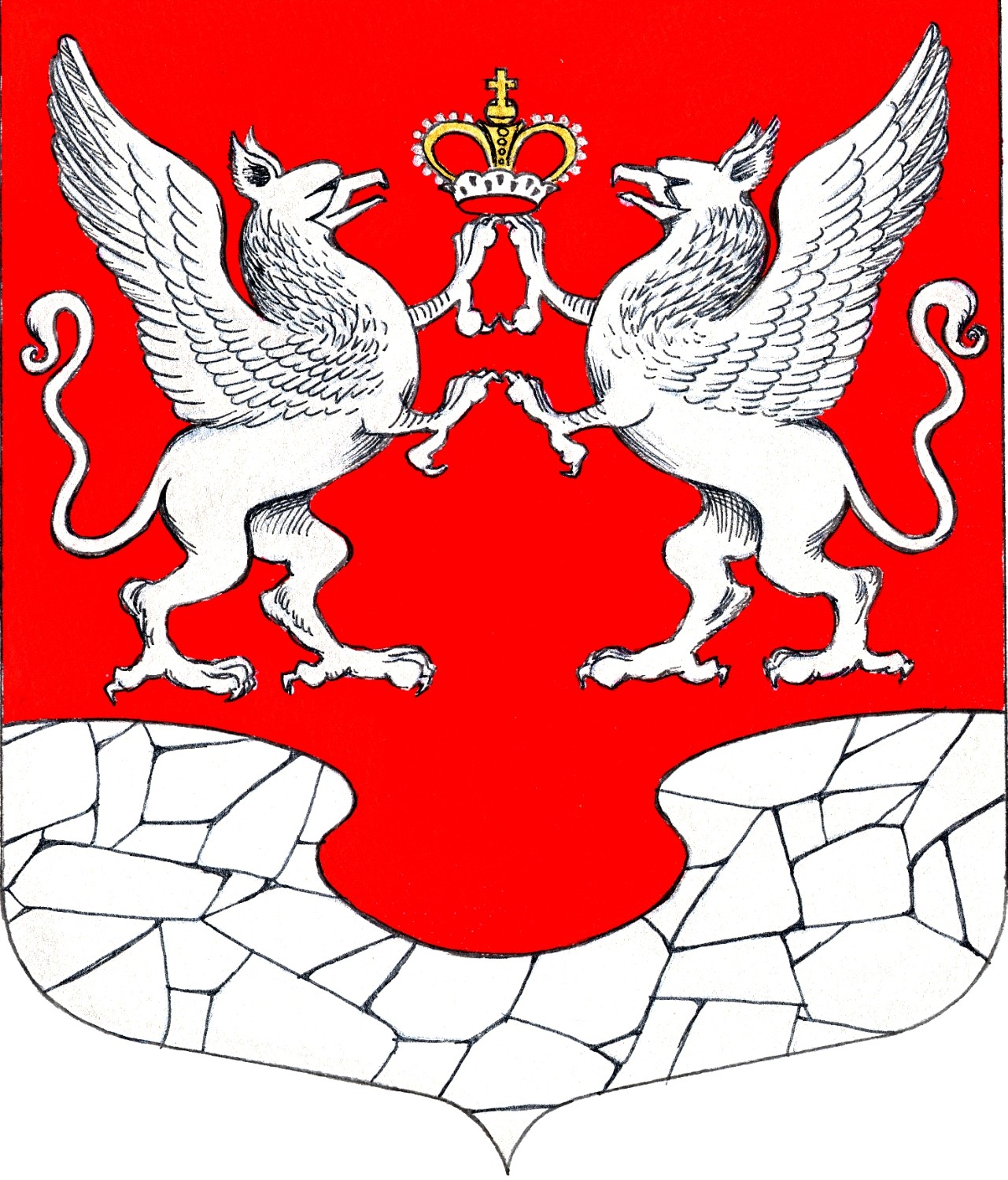      08 ноября2021 года№ 16